Об утверждении порядка  и условиях заключения, изменения и прекращения действия соглашения о защите и поощрении капиталовложений со стороны администрации Гривенского сельского поселения Калининского района В соответствии с Федеральным законом Российской Федерации от  06.10.2003 г. № 131-ФЗ «Об общих принципах организации местного самоуправления в Российской Федерации», Федеральным законом от 01.04.2020 г. № 69-ФЗ «О защите и поощрении капиталовложений в Российской Федерации», постановлением Правительства РФ от 01.10.2020 г. № 1577 «Об утверждении Правил заключения, изменения, прекращения действия соглашений о защите и поощрении капиталовложений, ведения реестра соглашений о защите и поощрении капиталовложений», руководствуясь Уставом Гривенского сельского поселения Калининского района, п о с т а н о в л я ю:1. Утвердить Положение о порядке  и условиях заключения, изменения и прекращения действия соглашения о защите и поощрении капиталовложений со стороны администрации Гривенского сельского поселения Калининского района согласно приложению.2. Общему отделу администрации Гривенского сельского поселения Калининского района обнародовать настоящее постановление и разместить в информационно-телекоммуникационной сети «Интернет» на официальном сайте администрации Гривенского сельского поселения Калининского района www.grivenskoesp.ru/ 3. Контроль исполнения настоящего постановления оставляю за собой.  4. Настоящее постановление вступает в силу со дня его обнародования.Глава Гривенского сельского поселенияКалининского района                                                                          Л.Г. Фикс        Приложение        УТВЕРЖДЕНО                                                                    постановлением администрации                                                                    Гривенского сельского поселения                                                                    Калининского района
                                                                              от ______________ № ____ПОЛОЖЕНИЕ о порядке и условияхзаключения, изменения и прекращения действия соглашения о защите и поощрении капиталовложений со стороны администрации Гривенского сельского поселения Калининского района  1. Общие положения1. Настоящие Положение устанавливает порядок и условия заключения, изменения, прекращения действия соглашений о защите и поощрении капиталовложений (далее - соглашение) при реализации инвестиционных проектов, соответствующих требованиям пункта 5 настоящего Положения, в том числе:порядок заключения соглашений в рамках частной проектной инициативы;особенности раскрытия информации о бенефициарных владельцах организации, реализующей проект;порядок и условия рассмотрения, основания удовлетворения ходатайства о признании ранее заключенного договора в качестве связанного договора;порядок и условия рассмотрения, основания удовлетворения ходатайства, содержащего предложение о включении в соглашение обязанности администрации Гривенского сельского поселения при реализации другого инвестиционного проекта (далее - публичный инвестиционный проект) не допускать ухудшение финансовых показателей проекта, в отношении которого заключено соглашение.2. Настоящие порядок и условия применяются к соглашениям, заключаемым в порядке частной проектной инициативы на основании заявления о заключении соглашения.3. Соглашение заключается в письменной форме в количестве экземпляров, равном числу сторон соглашения. Каждый экземпляр соглашения подписывается всеми его сторонами и имеет равную юридическую силу.2. Требования к заявителю и проекту4. Соглашение может быть заключено с российским юридическим лицом, которое удовлетворяет следующим требованиям (далее - заявитель):а) заявитель отвечает признакам организации, реализующей проект, установленным пунктом 8 части 1 статьи 2 Федерального закона «О защите и поощрении капиталовложений в Российской Федерации» (далее - Федеральный закон);б) заявитель не находится в процессе ликвидации;в) в отношении заявителя не возбуждено производство по делу о несостоятельности (банкротстве) в соответствии с законодательством Российской Федерации о несостоятельности (банкротстве).5. Соглашение может быть заключено в отношении проекта, который удовлетворяет следующим требованиям:а) проект отвечает признакам инвестиционного проекта, предусмотренным пунктом 3 части 1 статьи 2 Федерального закона;б) проект отвечает признакам нового инвестиционного проекта, предусмотренным пунктом 6 части 1 статьи 2 Федерального закона;в) сфера реализации проекта отвечает требованиям, установленным статьей 6 Федерального закона;г) планируемый заявителем размер капиталовложений в проект (а в случае, если проект реализуется, общий размер осуществленных и планируемых к осуществлению капиталовложений) соответствует пункту 2 или 3 части 4 статьи 9 Федерального закона;д) вложенные в проект денежные средства (капиталовложения) отвечают требованиям, установленным пунктом 5 части 1 статьи 2 Федерального закона.3. Требования к заявлению6. Для заключения соглашения в порядке частной проектной инициативы заявитель направляет в администрацию Гривенского сельского поселения (далее - уполномоченный орган) заявление о заключении соглашения (далее - заявление) с прилагаемыми документами и материалами, указанными в пункте 10  настоящего Положения (с описью).Уполномоченный орган проводит анализ комплектности прилагаемых заявления и документов и соответствия требованиям Федерального закона в порядке, установленном пунктами 18-22 настоящего Положения.7. Заявление составляется по форме согласно приложению № 1 и подписывается собственноручно лицом, имеющим право действовать от имени заявителя без доверенности, или лицом, уполномоченным заявителем на подписание заявления и осуществление взаимодействия с органами государственной власти, органами местного самоуправления, иными лицами в связи с заключением соглашения (далее - уполномоченное лицо заявителя).8. Заявление и прилагаемые к нему документы и материалы, указанные в пункте 10 настоящего Положения, представляются в количестве экземпляров, равном числу сторон заключаемого соглашения.9. Заявитель несет ответственность за полноту представленных им документов и материалов и достоверность содержащихся в них сведений в соответствии с законодательством Российской Федерации. Копии документов и материалов заверяются в установленном порядке руководителем заявителя или уполномоченным лицом заявителя.10. К заявлению прилагаются следующие документы и материалы:а) проект соглашения, соответствующий требованиям Федерального закона и составленный по типовой форме согласно приложению № 2, подписанный собственноручно лицом, имеющим право действовать от имени заявителя без доверенности;б) копии учредительных документов заявителя, в том числе подтверждающих полномочия уполномоченного лица заявителя на принятие (утверждение) решения заявителя об утверждении бюджета на капитальные расходы в рамках проекта, на подписание соглашения;в) копия документа, подтверждающего государственную регистрацию заявителя в качестве российского юридического лица;г) копия годовой бухгалтерской (финансовой) отчетности и (или) годовой консолидированной финансовой отчетности заявителя за последний завершенный отчетный год, в отношении которой наступил срок формирования, с приложением копии аудиторского заключения, составленного в отношении такой отчетности (представляется в случае, если заявитель не является проектной компанией и при условии наличия у заявителя указанных документов);д) бизнес-план проекта, включающий в том числе:сведения о размере планируемых и осуществленных капиталовложений в проект, о плановых и фактических датах их осуществления;подтверждение возможности сформировать капиталовложения;описание проекта, в том числе указание на территорию его реализации;сведения о товарах, работах, услугах или результатах интеллектуальной деятельности, планируемых к производству, выполнению, оказанию или созданию в рамках реализации проекта;сведения о предполагаемых сроках производства товаров, выполнения работ, оказания услуг, создания результатов интеллектуальной деятельности в рамках реализации проекта;информацию об отчетных документах, в том числе информацию о предполагаемых сроках получения разрешений и согласий, необходимых для реализации проекта (если применимо);информацию о сроках государственной регистрации прав, включая права на недвижимое имущество, на результаты интеллектуальной деятельности или средства индивидуализации (если применимо);информацию о сроке введения в эксплуатацию объекта, создаваемого или реконструируемого в рамках проекта (если применимо);е) финансовая модель проекта, содержащая следующие сведения (при наличии):исходные допущения, на основе которых построены прогнозные данные, включая основные методические положения, использованные при построении финансовых прогнозов (срок реализации проекта, длительность прогнозного периода, валюта исходных и итоговых денежных потоков, ставка дисконтирования и метод ее расчета, прочие предположения), и макроэкономические данные (прогнозы инфляции, обменных курсов, фиксированных базовых процентных ставок, прочие данные);промежуточные прогнозные данные, в том числе:прогноз объема товаров, работ, услуг или результатов интеллектуальной деятельности, производимых, выполняемых, оказываемых или создаваемых в рамках реализации проекта, цен на соответствующие товары, работы, услуги или результаты интеллектуальной деятельности, цен на основное сырье и материалы, других затрат, составляющих значительную долю в себестоимости;прогноз затрат, связанных с персоналом;прогноз привлечения средств финансирования для реализации проекта с указанием источников финансирования (структуры финансирования проекта), условий привлечения заемного финансирования (для средств, не включаемых в объем капиталовложений в соответствии с соглашением);прогноз объемов использования бюджетных средств (в случае планирования их использования в проекте) с детализацией по уровням бюджетов бюджетной системы Российской Федерации, нормативно-правовым и фактическим основаниям их предоставления, а также с указанием применяемых методик (формул) для расчета объемов бюджетных средств;прогноз объемов планируемых к уплате налогов и иных обязательных платежей (в том числе сборов, страховых взносов, таможенных пошлин) в связи с реализацией проекта;прогнозная финансовая отчетность, включая прогнозный баланс, прогноз финансовых результатов, составленный по методу начисления и содержащий основные финансовые показатели проекта (в том числе выручка от реализации и себестоимость товаров, работ, услуг или результатов интеллектуальной деятельности, производимых, выполняемых, оказываемых или создаваемых в рамках реализации проекта, валовая прибыль (убыток), коммерческие и управленческие расходы, чистая прибыль, прибыль до учета процентов, уплаты налогов и амортизационных отчислений), прогноз движения денежных средств от иной предпринимательской (хозяйственной) деятельности заявителя (кумулятивно для всех иных видов деятельности);финансовые показатели проекта (коэффициенты) с промежуточными этапами их расчета, в том числе чистая приведенная стоимость, внутренняя норма доходности, простой и дисконтированный период окупаемости проекта, а также рентабельность активов, рентабельность собственного капитала и рентабельность инвестированного капитала;ж) решение заявителя об утверждении бюджета на капитальные расходы (без учета бюджета на расходы, связанные с подготовкой проектно-сметной документации, проведением проектно-изыскательских и геолого-разведочных работ) в рамках проекта, составленное по форме согласно приложению № 3;з) разрешение на строительство в случае, если проект направлен на создание (строительство) и (или) реконструкцию объекта (объектов) капитального строительства, или градостроительный план земельного участка (для линейных объектов - проект планировки территории) на земельный участок, предназначенный для строительства и (или) реконструкции объекта капитального строительства, планируемый срок получения разрешения на строительство соответствующего объекта, или гарантийное письмо, подписанное высшим должностным лицом субъекта Российской Федерации (руководителем высшего исполнительного органа государственной власти субъекта Российской Федерации) либо уполномоченным им должностным лицом, подтверждающее возможность создания (строительства) и (или) реконструкции предусмотренного (предусмотренных) проектом объекта (объектов) капитального строительства на территории соответствующего субъекта Российской Федерации с указанием планируемой даты получения разрешения на строительство соответствующего объекта;и) перечень стабилизируемых в рамках соглашения актов (решений) Российской Федерации и (или) субъекта Российской Федерации для включения в реестр соглашений (в случае, если стабилизируемый акт (решение) регулирует не только отношения, указанные в части 3 статьи 9 Федерального закона, в перечне указываются структурные элементы (статьи, пункты, подпункты и (или) абзацы) такого акта (решения), предмет регулирования которых соответствует положениям части 3 статьи 9 Федерального закона);к) предложение заявителя о выборе актов (решений), указанных в пунктах 1, 4 и 5 части 3 статьи 9 Федерального закона, в качестве актов (решений), не подлежащих применению (представляется в случае, установленном пунктом 3 части 4 указанной статьи), по форме согласно приложению № 4;л) надлежащим образом заверенная заявителем копия документа, подтверждающего полномочия уполномоченного лица заявителя действовать от имени и в интересах заявителя в связи с заключением соглашения (представляется в случае, если уполномоченным лицом заявителя является лицо, не имеющее право действовать от имени заявителя без доверенности);м) справка налогового органа об исполнении заявителем обязанности по уплате налогов, сборов, страховых взносов, пеней, штрафов, процентов по форме, утвержденной Федеральной налоговой службой, по состоянию на дату, предшествующую дате подачи заявления, но не ранее чем за 180 дней до даты подачи заявления;н) справка об отсутствии у заявителя (по состоянию на дату не ранее чем за 10 рабочих дней до даты подачи заявления) задолженности по уплате таможенных платежей, иных платежей, полученная заявителем с использованием электронного сервиса в личном кабинете участника внешнеэкономической деятельности, размещенного в информационно-телекоммуникационной сети «Интернет» (представляется в случае, если заявитель является участником внешнеэкономической деятельности);о) информация о бенефициарных владельцах заявителя, представляемая на каждого бенефициарного владельца по форме согласно приложению № 5.Для целей настоящего Положения понятие «бенефициарный владелец» используется в значении, установленном Федеральным законом «О противодействии легализации (отмыванию) доходов, полученных преступным путем, и финансированию терроризма».11. Документы и материалы, предусмотренные подпунктами «г» - «о» пункта 11 настоящего Положения, представляются с целью информирования (справочно). Если иное не установлено Федеральным законом, недостижение прогнозных данных (значений), указанных в бизнес-плане и (или) финансовой модели, при реализации проекта не является нарушением соглашения (за исключением условий о сроках реализации проекта и его отдельных этапов, о размере планируемых к осуществлению капиталовложений).12. К заявлению может прилагаться ходатайство о признании ранее заключенного договора связанным договором и (или) ходатайство о включении в соглашение обязанности муниципального образования, предусмотренной частью 12 статьи 10 Федерального закона, вместе с подтверждающими документами и материалами.13. К заявлению может прилагаться перечень объектов обеспечивающей и (или) сопутствующей инфраструктуры, затраты на создание (строительство), модернизацию и (или) реконструкцию которых предполагается возместить за счет средств бюджетов бюджетной системы Российской Федерации, содержащий справочные сведения о соответствующих объектах инфраструктуры.14. В случае если реализация проекта предполагает необходимость участия в соглашении муниципального образования (муниципальных образований) после 1 апреля 2021 г., соответствующая информация указывается в заявлении и к заявлению прилагается документ, подтверждающий согласие уполномоченного органа местного самоуправления (далее - уполномоченный орган муниципального образования) на присоединение к заключаемому соглашению и на выполнение обязательств, возникающих у муниципального образования в связи с участием в соглашении, в том числе по стабилизации в отношении заявителя актов (решений) такого муниципального образования в соответствии со статьей 9 Федерального закона и законодательством Российской Федерации о налогах и сборах.15. Документы и материалы, предусмотренные пунктами 8, 10, 12 и 13 настоящего Положения, представляются на бумажном носителе с приложением электронного носителя информации, содержащего электронные образы соответствующих документов, созданные путем сканирования. Электронные образы документов должны иметь распространенные открытые форматы, обеспечивающие возможность просмотра всего документа либо его фрагмента средствами общедоступного программного обеспечения просмотра информации, документов, и не должны быть зашифрованы или защищены средствами, не позволяющими осуществить ознакомление с их содержимым без дополнительных программных или технологических средств. Финансовая модель проекта, указанная в подпункте «е» пункта 10 настоящего Положения, должна соответствовать (если применимо) требованиям к построению и оформлению финансовой модели, указанным в методике оценки эффективности проекта государственно-частного партнерства, проекта муниципально-частного партнерства и определения их сравнительного преимущества, утвержденной Министерством экономического развития Российской Федерации. Такая модель разрабатывается в электронном виде и представляется на электронном носителе информации.4. Рассмотрение заявления и заключение соглашения16. Рассмотрение заявления и прилагаемых к нему документов и материалов, указанных в пункте 10 настоящего Положения, включает в себя следующие этапы:анализ комплектности и соответствия представленных заявителем документов и материалов требованиям Федерального закона и настоящих Правил в порядке, установленном пунктами 18 - 22 настоящего Положения;рассмотрение проекта соглашения органом местного самоуправления, уполномоченным  на подписание соглашений и дополнительных соглашений к ним (далее - дополнительное соглашение), на территории которого (которых) предполагается осуществление проекта (далее - уполномоченный орган), в соответствии с пунктами 23 и 24 настоящих Правил;рассмотрение проекта соглашения уполномоченным органом в соответствии с пунктом 25 настоящих Правил.По итогам рассмотрения заявления осуществляется подписание соглашения уполномоченным органом при условии соответствия заявления и прилагаемых к нему документов и материалов, указанных в пункте 10 настоящих Правил, требованиям Федерального закона и настоящих Правил.После подписания соглашения финансовый орган Гривенского сельского поселения осуществляет его регистрацию (включение сведений в реестр соглашений) в соответствии с пунктом 87 настоящего Положения.17. Заявление, которое не содержит любое из ходатайств заявителя, предусмотренных пунктом 12 настоящего Положения, а также прилагаемые к нему документы и материалы, указанные в пункте 10 настоящего Положения, рассматриваются в порядке, предусмотренном пунктом 16 настоящего Положения, в течение 60 рабочих дней со дня их поступления в уполномоченный орган.18. В течение 10 рабочих дней со дня поступления заявления и прилагаемых к нему документов и материалов уполномоченный орган рассматривает их на предмет наличия документов и материалов в соответствии с пунктом 10 настоящего Положения, отсутствия технических ошибок, соблюдения заявителем требований пунктов 7, 8 и 15 настоящего Положения,  части 3 статьи 16 Федерального закона, а также на предмет соответствия следующим требованиям:а) наличие у уполномоченного лица заявителя полномочий действовать от имени и в интересах заявителя в связи с заключением соглашения;б) соответствие заявителя требованиям, установленным пунктом 4 настоящего Положения, в том числе достоверность представленных сведений о заявителе;в) наличие в учредительных документах заявителя, являющегося проектной компанией, положения о том, что предметом его деятельности является реализация проекта;г) соответствие проекта требованиям, установленным пунктом 5 настоящего Положения, в том числе в части соблюдения требований к размеру капиталовложений;д) соответствие указанных в предусмотренном подпунктом «и» пункта 10 настоящего Положения перечне актов (решений) и (или) их структурных элементов и соответствующих сведений в проекте соглашения требованиям частей 3 и 4 статьи 9 Федерального закона.19. В случае если заявителем не представлены документы и материалы, указанные в подпунктах «в» и «м» пункта 10 настоящего Положения, а также в целях подтверждения информации о заявителе в течение срока, предусмотренного пунктом 18 настоящего Положения уполномоченный орган направляет в Федеральную налоговую службу запрос о предоставлении информации, указанной в подпунктах «в» и «м» пункта 10 настоящего Положения.В случае если заявителем не представлены документы, указанные в подпункте «н» пункта 10 настоящего Положения, а также в целях подтверждения информации о заявителе в течение срока, предусмотренного пунктом 18 настоящего Положения, уполномоченный орган направляет в Федеральную таможенную службу запрос о предоставлении соответствующих сведений.Направление запросов и ответов на них в соответствии с настоящим пунктом осуществляется с использованием единой системы межведомственного электронного взаимодействия с соблюдением требований законодательства Российской Федерации о коммерческой тайне или иной охраняемой законом тайне.20. В случае если по итогам рассмотрения документов и материалов в соответствии с пунктом 19 настоящего Положения установлено, что к заявлению не приложен один или несколько необходимых документов (материалов), и (или) заявителем не соблюдены требования пунктов 7, 8 и 15 настоящего Положения и (или) части 3 статьи 16 Федерального закона, и (или) допущены технические ошибки при оформлении документов (материалов), уполномоченному лицу заявителя направляется уведомление о выявленных нарушениях с указанием срока устранения выявленных нарушений - 10 рабочих дней.В случае устранения заявителем выявленных нарушений в установленный абзацем первым настоящего пункта срок, срок рассмотрения заявления, в том числе срок, предусмотренный пунктом 19 настоящего Положения, начинается со дня, следующего за днем устранения заявителем выявленных нарушений.21. В случае неустранения заявителем выявленных нарушений в установленный абзацем первым пункта 20 настоящего Положения срок, а также в случае, если по итогам рассмотрения в соответствии с пунктами 18 и 19 настоящего Положения документов и материалов установлен факт представления заявителем информации, не соответствующей сведениям, содержащимся в Едином государственном реестре юридических лиц и (или) реестре выданных разрешений на строительство, и (или) факт несоблюдения одного или нескольких требований, установленных в соответствии с пунктом 18 настоящего Положения, уполномоченный орган в течение 3 рабочих дней со дня истечения срока, установленного абзацем первым пункта 20 настоящего Положения, или со дня установления фактов, указанных в настоящем пункте, направляет заявителю уведомление, содержащее указание на фактические обстоятельства и примененные положения Федерального закона и настоящего Положения, послужившие основанием для оставления заявления без рассмотрения.22. В течение 10 рабочих дней со дня поступления заявления и при условии, что заявителю не было направлено уведомление о выявленных нарушениях, предусмотренное пунктом 20 настоящего Положения, уполномоченный орган рассматривает проект соглашения и по результатам рассмотрения:а) подписывает проект соглашения в случае отсутствия оснований, препятствующих заключению соглашения, предусмотренных частью 14 статьи 7 Федерального закона, и направляет в уполномоченную организацию подписанный проект соглашения;б) не подписывает проект соглашения в случае наличия оснований, препятствующих заключению соглашения, предусмотренных частью 14 статьи 7 Федерального закона, и подготавливает письмо, содержащее обоснование невозможности заключения соглашения со ссылками на положения Федерального закона и настоящего Положения, которые не соблюдены заявителем, а также указание на применяемый в соответствующем случае пункт части 14 статьи 7 Федерального закона. После подписания проекта соглашения уполномоченный орган в течение 2 рабочих дней направляет в финансовый орган Гривенского сельского поселения заверенные в установленном порядке 2 копии соглашения для регистрации соглашения (включения сведений в реестр соглашений) в соответствии с абзацем вторым пункта 87 настоящего Положения и частью 13 статьи 16 Федерального закона.Финансовый орган Гривенского сельского поселения после регистрации соглашения (включения сведений в реестр соглашений) в соответствии с абзацем вторым пункта 87 настоящего Положения направляет в уполномоченный орган копию подписанного соглашения с отметкой о его регистрации в реестре соглашений и указанием его регистрационного номера.Уполномоченный орган в течение 3 рабочих дней со дня получения копии подписанного соглашения с отметкой о регистрации его в реестре соглашений направляет заявителю его экземпляр подписанного соглашения.Уполномоченный орган, Финансовый орган Гривенского сельского поселения обеспечивают хранение копий подписанного соглашения.5. Рассмотрение ходатайства заявителя о признании ранее заключенного договора связанным23. При наличии ранее заключенного договора, предусмотренного частью 1 статьи 14 Федерального закона, к заявлению, а в случае заключения договора после заключения соглашения - к заявлению о заключении дополнительного соглашения может прилагаться подписанное уполномоченным лицом заявителя и составленное по форме согласно приложению № 7 ходатайство заявителя о признании ранее заключенного договора в качестве связанного договора (далее - ходатайство о связанности).К ходатайству о связанности прилагаются:заверенные заявителем копии договора о предоставлении субсидии, договора о предоставлении бюджетных инвестиций, договора между заявителем и регулируемой организацией или справка, выданная заявителю кредитором по договору, предусматривающему предоставление заявителю кредитных средств по льготной ставке, если на момент признания такого договора связанным договором кредитор по нему является стороной соглашения о возмещении за счет средств бюджетов бюджетной системы Российской Федерации доходов, недополученных таким кредитором вследствие предоставления кредитных средств по льготной ставке, и содержащая условия такого договора о размере процентной ставки и (или) порядке ее определения, а также реквизиты (дата, номер) и существенные условия соглашения о возмещении за счет средств бюджетов бюджетной системы Российской Федерации недополученных доходов кредитора; проект дополнительного соглашения по форме согласно приложению № 8.24. В случае если к заявлению или заявлению о заключении дополнительного соглашения прилагается ходатайство о связанности, такое ходатайство рассматривается в течение 20 рабочих дней со дня получения уполномоченным органом документов и материалов  в соответствии с подпунктом «а» пункта 25 настоящего Положения.25. Уполномоченный орган рассматривает ходатайство о связанности и прилагаемые к нему документы на соответствие следующим требованиям:а) требования к ходатайству о связанности и прилагаемым к нему документам;б) требования, установленные частью 1 статьи 14 Федерального закона, в части вида, предмета и сторон договора, который может быть признан связанным;в) договор, в отношении которого подано ходатайство о связанности, заключен не ранее даты принятия заявителем решения об утверждении бюджета на капитальные расходы в связи с реализацией проекта (без учета бюджета на расходы, связанные с подготовкой проектно-сметной документации, проведением проектно-изыскательских и геолого-разведочных работ);г) требование к кредитору по кредитному договору, предусматривающему предоставление заявителю кредитных средств по льготной ставке, установленное пунктом 2 части 1 статьи 14 Федерального закона (если применимо);д) соответствие договора, в отношении которого подано ходатайство о связанности, критериям, предусмотренным пунктом 26 настоящего Положения.26. Договор, соответствующий требованиям части 1 статьи 14 Федерального закона, признается направленным на содействие реализации проекта в случае указания в таком договоре (если договор отвечает признакам, предусмотренным пунктом 2 части 1 статьи 14 Федерального закона, - в справке, выданной кредитором по такому договору) в качестве цели (или при ее описании) предоставления субсидий, бюджетных инвестиций, кредитных средств или поставки регулируемой организацией товаров, выполнения работ или оказания услуг одного или нескольких из следующих параметров:а) реализация проекта, в отношении которого заключается или заключено соглашение (с указанием наименования такого проекта);б) реализация отдельных этапов проекта, в отношении которого заключается или заключено соглашение, соответствующих этапам реализации проекта, указанным в проекте соглашения и бизнес-плане проекта, предусмотренном подпунктом «д» пункта 10 настоящего Положения (с указанием наименования такого проекта);в) основные характеристики проекта, в отношении которого заключается или заключено соглашение (территория осуществления, наименование и (или) основные параметры товаров, работ, услуг или результатов интеллектуальной деятельности, производимых, выполняемых, оказываемых или создаваемых в рамках реализации проекта).27. При условии соблюдения требований, предусмотренных пунктом 25 настоящего Положения, уполномоченный орган в течение срока, указанного в пункте 24 настоящего Положения, рассматривает договор, в отношении которого подано ходатайство о связанности, подписывает все экземпляры проекта дополнительного соглашения и направляет заверенные в установленном порядке 2 копии дополнительного соглашения в Финансовый орган Гривенского сельского поселения для проверки соответствия сведений, содержащихся в соглашении, сведениям, содержащимся в копии дополнительного соглашения, и для регистрации такого дополнительного соглашения (включения сведений в реестр соглашений), а также направляет экземпляры подписанного дополнительного соглашения сторонам соглашения в порядке, предусмотренном пунктом 22 настоящего Положения.28. В случае если по итогам рассмотрения ходатайства о связанности в соответствии с пунктом 25 настоящего Положения установлено несоблюдение одного или нескольких требований, предусмотренных указанным пунктом, уполномоченный орган в течение 3 рабочих дней направляет заявителю уведомление о наличии оснований, препятствующих удовлетворению ходатайства о связанности, с указанием положений Федерального закона и (или) настоящего Положения, которые не соблюдены заявителем при подаче ходатайства о связанности, а также срока (10 рабочих дней) для устранения выявленных нарушений. В случае если в установленный срок выявленные нарушения устранены, срок рассмотрения ходатайства о связанности в соответствии с настоящим Положением начинается со дня представления заявителем скорректированных документов.6. Порядок внесения изменений в соглашение, уступки и передачи в залог денежных требований по соглашению29. Изменение условий соглашения не допускается, за исключением случаев, указанных в части 6 статьи 11 Федерального закона.30. Организация, реализующая проект, намеренная внести изменения в соглашение (далее - заявитель, намеренный внести изменения в соглашение), в случаях, предусмотренных пунктами 1 – 4 части 6 статьи 11 Федерального закона, направляет в уполномоченный орган с учетом требований пунктов 6 – 9 и 15 настоящего Положения и части 3 статьи 16 Федерального закона заявление о заключении дополнительного соглашения, содержащее в том числе предложение заявителя, намеренного внести изменения в соглашение, о внесении изменений в реестр соглашений, составленное по форме согласно приложению № 11.К заявлению о заключении дополнительного соглашения, указанному в абзаце первом настоящего пункта, прилагаются:проект дополнительного соглашения, подписанный уполномоченным лицом заявителя, намеренного внести изменение в соглашение, а в случае, предусмотренном пунктом 3 части 6 статьи 11 Федерального закона, также уполномоченным должностным лицом органа (органов) местного самоуправления, составленный по форме согласно приложениям № 8, 12, 13 или 14;ходатайство заявителя, намеренного внести изменения в соглашение, и заверенная копия договора, указанного в пункте 1 части 1 статьи 14 Федерального закона, и (или) справка, выданная заявителю кредитором по договору, указанному в пункте 2 части 1 статьи 14 Федерального закона (представляются в случае, предусмотренном пунктом 1 части 6 статьи 11 Федерального закона);документы и материалы, подтверждающие выполнение одного из условий, предусмотренных частью 11 статьи 10 Федерального закона (представляются в случае, предусмотренном пунктом 2 части 6 статьи 11 Федерального закона);письменное согласие уполномоченного органа муниципального образования на присоединение к соглашению и на выполнение обязательств, возникающих у муниципального образования в связи с участием в соглашении, в том числе по стабилизации в отношении заявителя, намеренного внести изменения в соглашение, актов (решений) такого муниципального образования (представляется в случае, предусмотренном пунктом 3 части 6 статьи 11 Федерального закона) в соответствии со статьей 9 Федерального закона и законодательством Российской Федерации о налогах и сборах;ходатайство о передаче прав и обязанностей по соглашению иному лицу, составленное по форме согласно приложению № 15, с приложением документов и материалов, подтверждающих соблюдение лицом, приобретающим права и принимающим обязанности по соглашению, требований, предусмотренных статьей 7 Федерального закона и пунктами 4, 5, 7 - 11 настоящего Положения, а также документ (заверенная заявителем, намеренным внести изменения в соглашение, копия документа), подтверждающий основания передачи прав и обязанностей такого заявителя по соглашению (представляется в случае, предусмотренном пунктом 4 части 6 статьи 11 Федерального закона).31. В случае внесения изменений в соглашение на основании пунктов 1 – 4 части 6 статьи 11 Федерального закона заявление о заключении дополнительного соглашения, прилагаемые к нему документы и материалы рассматриваются в течение 30 рабочих дней со дня их поступления в уполномоченный орган, если иной срок не установлен в соответствии с настоящим разделом.32. В случае если изменения в соглашение вносятся на основании пункта 1 части 6 статьи 11 Федерального закона, уполномоченный орган в порядке и сроки, предусмотренные разделом 5 настоящего Положения, рассматривает ходатайство и в случае его удовлетворения подписывает все экземпляры дополнительного соглашения.   33. В случае если изменения в соглашение вносятся на основании пункта 2 части 6 статьи 11 Федерального закона, уполномоченный орган с учетом особенностей, установленных настоящим разделом, рассматривает документы, указанные в пункте 4 части 7 статьи 11 Федерального закона на предмет выполнения организацией, реализующей проект, одного из условий, предусмотренных частью 11 статьи 10 Федерального закона, и заключают или не заключают соответствующее дополнительное соглашение.В случае заключения соответствующего дополнительного соглашения уполномоченный орган в течение 2 рабочих дней со дня получения всех подписанных экземпляров дополнительного соглашения направляет заверенные в установленном порядке 2 копии дополнительного соглашения в Финансовый орган Гривенского сельского поселения для проверки соответствия сведений, содержащимся в копии дополнительного соглашения, и для регистрации такого дополнительного соглашения (включения сведений в реестр соглашений), а также направляет экземпляры подписанного дополнительного соглашения сторонам соглашения. Документами, подтверждающими соблюдение условия, предусмотренного пунктом 1 части 11 статьи 10 Федерального закона, являются:соглашение, действующее на момент рассмотрения заявления о заключении дополнительного соглашения и содержащее обязательство заявителя, намеренного внести изменения в соглашение, об осуществлении капиталовложений, сформированных за счет доходов от реализации проекта, предусмотренного соглашением, в отношении которого подано заявление о заключении дополнительного соглашения, в проект в размере не менее размера, установленного пунктом 1 части 11 статьи 10 Федерального закона, в течение периода, предусмотренного частью 11 статьи 10 Федерального закона;действующий на момент рассмотрения заявления о заключении дополнительного соглашения заключенный с заявителем, намеренным внести изменения в соглашение, договор (заверенная копия договора), стороной которого является орган местного самоуправления (в том числе соглашение), содержащий обязательство заявителя, намеренного внести изменения в соглашение, об осуществлении капиталовложений, сформированных за счет доходов от реализации проекта, предусмотренного соглашением, в отношении которого подано заявление о заключении дополнительного соглашения, в иной инвестиционный проект, реализуемый на территории муниципального образования (реинвестирование), реализация которого предусмотрена соответствующим договором (соглашением), в размере не менее размера, установленного пунктом 1 части 11 статьи 10 Федерального закона, в течение периода, предусмотренного частью 11 статьи 10 Федерального закона.Документами, подтверждающими соблюдение условия, предусмотренного пунктом 2 части 11 статьи 10 Федерального закона, являются договоры или заверенные заявителем, намеренным внести изменения в соглашение, копии договоров, заключенных заявителем, намеренным внести изменения в соглашение, в рамках реализации проекта с субъектами малого или среднего предпринимательства, если общая совокупная стоимость таких договоров составляет не менее размера, установленного пунктом 2 части 11 статьи 10 Федерального закона. При этом обстоятельством, подтверждающим заключение указанных договоров в рамках реализации проекта, предусмотренного соглашением, является направленность соответствующих договоров на содействие его реализации, которая определяется в соответствии с разделом 4 настоящего Положения.34. В случае если изменения в соглашение вносятся на основании пункта 4 части 6 статьи 11 Федерального закона, уполномоченный орган в порядке, предусмотренном пунктами 23 - 25 настоящего Положения, и с учетом особенностей, установленных настоящим разделом, рассматривают документы и материалы, указанные в абзаце седьмом пункта 30 настоящего Положения, и по результатам такого рассмотрения:принимают решение об удовлетворении ходатайства о передаче прав и обязанностей по соглашению иному лицу, подписывают дополнительное соглашение;принимают решение о несоответствии ходатайства о передаче прав и обязанностей по соглашению иному лицу установленным настоящим Положением требованиям и не заключают соответствующее дополнительное соглашение, подготавливают письмо, содержащее обоснование невозможности заключения дополнительного соглашения со ссылками на положения Федерального закона и настоящего Положения, которые не соблюдены заявителем, намеренным внести изменения в соглашение, при подаче заявления о заключении дополнительного соглашения и (или) прилагаемых к нему документов и материалов, а также указание на применяемый в соответствующем случае пункт части 14 статьи 7 Федерального закона, и направляют указанное письмо заявителю, намеренному внести изменения в соглашение в течение 2 рабочих дней со дня получения соответствующих документов.Изменения в соглашение на основании пункта 4 части 6 статьи 11 Федерального закона могут быть внесены только при условии удовлетворения ходатайства о передаче прав и обязанностей по соглашению иному лицу каждым публично-правовым образованием, являющимся стороной соглашения.В случае заключения дополнительного соглашения, указанного в абзаце втором настоящего пункта, уполномоченный орган в течение 2 рабочих дней со дня получения документов направляет заверенные в установленном порядке 2 копии дополнительного соглашения в Финансовый орган для проверки соответствия сведений, содержащихся в копии дополнительного соглашения, и для регистрации такого дополнительного соглашения (включения сведений в реестр соглашений), а также направляет экземпляры подписанного дополнительного соглашения сторонам соглашения.35. В случае изменения соглашения по основанию, указанному в пункте 5 части 6 статьи 11 Федерального закона, сторона соглашения, инициировавшая соответствующее изменение, составляет и подписывает проект дополнительного соглашения по форме согласно приложению № 16, содержащий изменяемые реквизиты стороны, в количестве экземпляров, равном числу сторон соглашения и направляет иным сторонам соглашения все экземпляры подписанного проекта дополнительного соглашения.Сторона, получившая документы, указанные в абзаце первом настоящего пункта, подписывает все экземпляры подписанного проекта дополнительного соглашения в течение 5 рабочих дней со дня получения и направляет их другой стороне для подписания.Последняя сторона, подписавшая все экземпляры проекта дополнительного соглашения, направляет их в уполномоченный орган в течение 2 рабочих дней со дня подписания.Уполномоченный орган в течение 2 рабочих дней со дня получения направленных в соответствии с абзацем третьим настоящего пункта документов направляет заверенные в установленном порядке 2 копии дополнительного соглашения в Финансовый орган Гривенского сельского поселения для проверки соответствия сведений содержащихся в копии дополнительного соглашения, и для регистрации такого дополнительного соглашения (включения сведений в реестр соглашений), а также направляет экземпляры подписанного дополнительного соглашения сторонам соглашения. 36. Организация, реализующая проект, заключившая договор об уступке денежных требований по соглашению, кредитором по которому она является, или о передаче указанных прав в залог в пользу третьего лица, не позднее 5 рабочих дней со дня заключения такого договора направляет в уполномоченный орган для направления в Финансовый орган Гривенского сельского поселения с учетом требований пунктов 6 – 9 и 15 настоящего Положения:а) уведомление об уступке денежных требований по соглашению или о передаче в залог денежных требований по соглашению;б) договор об уступке денежных требований по соглашению или договор о залоге денежных требований по соглашению (заверенную организацией, реализующей проект, копию соответствующего договора).37. Уполномоченный орган в течение 10 рабочих дней со дня получения документов рассматривает их и направляет их копии в Финансовый орган Гривенского сельского поселения для включения соответствующих сведений в реестр соглашений.38. Момент передачи денежных требований по соглашению в соответствии с договором об уступке соответствующих денежных требований, момент возникновения прав залогодержателя в отношении денежных требований по соглашению определяются в соответствии с требованиями гражданского законодательства.7. Порядок прекращения действия (расторжения) соглашения39. Действие соглашения может быть прекращено в любое время по соглашению сторон, если это не нарушает условий связанного договора.40. Соглашение может быть расторгнуто в порядке, предусмотренном статьей 13 Федерального закона, по требованию уполномоченного органа при выявлении любого из обстоятельств, предусмотренных частью 13 статьи 11 Федерального закона.41. Соглашение может быть расторгнуто по требованию уполномоченного органа во внесудебном порядке с письменным уведомлением каждой из сторон соглашения не позднее 30 рабочих дней до предполагаемой даты расторжения при наступлении любого из условий, указанных в части 14 статьи Федерального закона.42. Организация, реализующая проект, вправе потребовать в порядке, предусмотренном статьей 13 Федерального закона, расторжения соглашения в случае существенного нарушения его условий органами местного самоуправления Гривенского сельского поселения, являющимися сторонами соглашения, если такое требование не нарушает условий связанного договора.43. Любые документы, исходящие от сторон соглашения и связанные с прекращением действия соглашения, в том числе уведомления, оформляются на бумажном носителе и подписываются уполномоченными лицами сторон соглашения.Организация, реализующая проект, представляет документы, указанные в абзаце первом настоящего пункта, в соответствии с требованиями, предусмотренными пунктом 15 настоящего Положения.44. Для прекращения действия соглашения в соответствии с пунктом 39 настоящего Положения сторона, инициирующая прекращение действия соглашения, составляет и подписывает проект дополнительного соглашения о прекращении действия соглашения в количестве экземпляров, равном числу сторон соглашения, и направляет иным сторонам соглашения уведомление о намерении прекратить действие соглашения и подписанные экземпляры проекта дополнительного соглашения.При отсутствии возражений сторона, получившая документы и материалы, указанные в абзаце первом настоящего пункта, в течение 3 рабочих дней со дня их получения подписывает все экземпляры дополнительного соглашения, указанного в абзаце первом настоящего пункта, и направляет их для подписания другой стороне соглашения.Сторона, которая последней подписала проект дополнительного соглашения о прекращении действия соглашения в течение 3 рабочих дней со дня подписания документов и материалов, указанных в абзаце первом настоящего пункта, направляет все подписанные экземпляры такого дополнительного соглашения в уполномоченный орган.Уполномоченный орган в течение 2 рабочих дней со дня получения направленных стороной соглашения документов и материалов в соответствии с абзацем третьим настоящего пункта направляет заверенные в установленном порядке 2 копии дополнительного соглашения, указанного в абзаце первом настоящего пункта в Финансовый орган Гривенского сельского поселения для проверки соответствия сведений, содержащихся в копии дополнительного соглашения, и для регистрации такого дополнительного соглашения (включения сведений в реестр соглашений), а также направляет экземпляры подписанного дополнительного соглашения сторонам соглашения в порядке.В случае если хотя бы одна из сторон возражает против прекращения действия соглашения, дополнительное соглашение о прекращении действия соглашения не может быть заключено.45. В случае расторжения соглашения в соответствии с пунктом 40 настоящего Положения суд на основании части 16 статьи 11 Федерального закона направляет судебный акт в уполномоченный орган, являющийся стороной по соглашению.Уполномоченный орган в течение 1 рабочего дня со дня вступления в силу решения суда о расторжении соглашения направляет в Финансовый орган Гривенского сельского поселения уведомление о вступлении в законную силу такого решения суда с указанием даты его вступления в законную силу и приложением копии соответствующего решения суда.Финансовый орган Гривенского сельского поселения вносит в реестр соглашений информацию о прекращении действия соглашения в течение 5 рабочих дней со дня получения уведомления, предусмотренного абзацем вторым настоящего пункта. При этом датой прекращения действия соглашения указывается дата вступления в законную силу решения суда о расторжении соглашения, если иная дата не установлена указанным решением суда.46. В случае расторжения соглашения в соответствии с пунктом 41 настоящего Положения уполномоченный орган направляет заверенные в установленном порядке копии письменных уведомлений, указанных в пункте 41 настоящего Положения, а также документ, подтверждающий их получение каждой стороной, в Финансовый орган Гривенского сельского поселения для регистрации (внесения в реестр соглашений).47. Соглашение считается расторгнутым (прекращенным) со дня внесения соответствующих сведений в реестр соглашений, за исключением случая, предусмотренного пунктом 45 настоящего Положения.8. Заключительные положения48. Федеральные органы исполнительной власти, органы государственной власти субъектов Российской Федерации, органы местного самоуправления, уполномоченная организация, регулируемые организации, кредитные организации, иные лица, получившие в соответствии с Федеральным законом и настоящими Правилами доступ к персональным данным, к сведениям, составляющим коммерческую и (или) иную охраняемую Федеральным законом тайну, обязаны обеспечивать конфиденциальность соответствующих данных и сведений.49. Органы местного самоуправления Гривенского сельского поселения, являющиеся сторонами соглашения, осуществляют мониторинг законодательства Российской Федерации, субъектов Российской Федерации, муниципального образования в целях своевременного реагирования на применение нормативных правовых актов, ухудшающих условия ведения предпринимательской и (или) иной деятельности организациями, реализующими проекты, с которыми заключены соглашения.50. Организация, реализующая проект, направляет в налоговый орган по месту своего нахождения сведения о транспортных средствах (вид, государственный регистрационный знак (номер) или иной идентификационный номер) и (или) объектах недвижимости (кадастровый номер земельного участка, вид иного объекта недвижимости, его кадастровый номер, а при отсутствии кадастрового номера - его инвентарный номер), используемых в целях реализации соответствующего проекта. Указанные сведения направляются в электронной форме через личный кабинет налогоплательщика - юридического лица или почтовым отправлением.51. Если иное не предусмотрено настоящими Правилами, заявления, уведомления или иные юридически значимые сообщения, осуществляемые в целях заключения, изменения, прекращения действия (расторжения) и исполнения соглашения, могут направляться в форме документов на бумажном носителе посредством почтового отправления с объявленной ценностью при его пересылке, описью вложения и уведомлением о вручении или в форме электронных документов и (или) электронных образов документов, подписанных усиленной квалифицированной электронной подписью в соответствии с законодательством Российской Федерации, с использованием информационно-телекоммуникационных сетей общего пользования, в том числе сети «Интернет», по адресам электронной почты, если такие адреса указаны сторонами при заключении соглашения.Приложение 1
к Положению заключения, изменения,
прекращения действия соглашений
о защите и поощрении капиталовложений
:(форма)ЗАЯВЛЕНИЕо заключении соглашения о защите и поощрении капиталовложений_________________________________________________________________________(полное наименование организации, реализующей проект)в лице__________________________________________________________________,(должность, фамилия, имя, отчество (при наличии)уполномоченного лица)действующего на основании_______________________________________________,(устав, доверенность, приказ или иной документ,удостоверяющий полномочия)просит заключить соглашение о защите и поощрении капиталовложений  (далее- соглашение)     для   реализации   нового    инвестиционного    проекта"_____________________________________________________" (далее - проект).(наименование проекта)I. Сведения об организации, реализующей проект                      II. Сведения о проекте     Подписание настоящего   заявления   означает согласие  заявителя  на осуществление в целях заключения,   изменения, прекращения  (расторжения) соглашения, заключения  дополнительных соглашений к нему и в соответствии с требованиями   законодательства Российской Федерации обработки   (в том числе сбор, запись,   систематизацию,   накопление, хранение,   уточнение(обновление,   изменение),  извлечение,    использование,       передачу, обезличивание) персональных данных физических лиц, информация   о которых представлена заявителем, сведений о   заявителе, о проекте, о заключаемом соглашении, о дополнительных  соглашениях к нему и информации о действиях (решениях), связанных с исполнением указанных соглашений._______________________         (дата)_____________________________ ____________________ ______________________       (должность                  (подпись)            (ф.и.о.уполномоченного лица)                              уполномоченного лица)Приложение  2
к Положению заключения, изменения,
прекращения действия соглашений
о защите и поощрении капиталовложений(типовая форма)СОГЛАШЕНИЕо защите и поощрении капиталовложенийN____________________________________________          "____"___________________________(место заключения соглашения)             (дата заключения соглашения)Администрация _______________ действующая, в лице________________________________________________________________________________________________,(должность, фамилия, имя, отчество (при наличии) уполномоченногодолжностного лица)действующего на основании_______________________________________________,(положение, доверенность, приказ или инойдокумент, удостоверяющий полномочия)именуемое в дальнейшем уполномоченный орган, с одной стороны,, и_______________________________________________________,(полное наименование организации, реализующей проект)действующее от своего имени, в лице_____________________________________,(должность, фамилия, имя, отчество (приналичии) уполномоченного лицаорганизации)действующего на основании_______________________________________________,(устав, доверенность, приказ или иной документ,удостоверяющий полномочия)именуемое в дальнейшем   организацией,   с другой   стороны,   совместноименуемые сторонами, заключили настоящее соглашение о защите  и поощрениикапиталовложений (далее - соглашение) о нижеследующем.I. Предмет и срок действия соглашения1. В порядке  и на   условиях,   которые   предусмотрены Федеральнымзаконом "О защите и поощрении капиталовложений в Российской    Федерации"(далее - Федеральный закон) и соглашением, Российская Федерация и субъектРоссийской Федерации обязуются обеспечить организации   неприменение в ееотношении актов (решений)   органов   государственной   власти РоссийскойФедерации   и  субъекта   Российской Федерации, органов местного самоуправления которые могут быть изданы(приняты) и которые указаны в части 1, пунктах ________________ части 3 ичасти 9 статьи 9 Федерального закона и соответственно в   пунктах 24 и 29соглашения, а организация имеет  право   требовать   от   соответствующихпублично-правовых образований неприменения в ее отношении указанных актов(решений) при реализации нового инвестиционного проекта"______________________________________________________________________",(наименование нового инвестиционного проекта)предусмотренного    соглашением   (далее -   проект),    в соответствии стребованиями Федерального закона и условиями соглашения.2. Соглашение действует до полного исполнения сторонами обязательствпо нему, за исключением случаев   прекращения   действия    (расторжения)соглашения по  основаниям,   предусмотренным законодательством РоссийскойФедерации и соглашением.II. Описание проекта3. Проект предусматривает выполнение следующих этапов:а)_____________________этап предусматривает________________________;(номер этапа проекта)                     (описание мероприятияпроекта)б)_____________________этап предусматривает________________________.(номер этапа проекта)                     (описание мероприятияпроекта)4. Основной целью реализации проекта является_______________________(извлечение прибыли________________________________________________________________________.и (или)  достижение иного полезного эффекта, в том числе предотвращениеили минимизация негативного влияния на окружающую среду)5. Проект  планируется   реализовать (с учетом требований   статьи 6Федерального закона) в сфере____________________________________________.(сфера экономики)6. В результате   реализации   проекта   планируется    производствоследующих   товаров,   выполнение   работ,    оказание услуг или созданиерезультатов интеллектуальной деятельности:а)__________________________________________________________________(наименование и характеристика товаров, работ, услуг илирезультатов интеллектуальной деятельности)в объеме________________________________________________________________;(сведения о предполагаемом объеме товаров, работ, услуг илирезультатов интеллектуальной деятельности с распределением погодам в пределах срока действия соглашения)б)__________________________________________________________________(наименование и характеристика товаров, работ, услуг илирезультатов интеллектуальной деятельности)в объеме________________________________________________________________.(сведения о предполагаемом объеме товаров, работ, услуг илирезультатов интеллектуальной деятельности с распределениемпо годам в пределах срока действия соглашения)7. К производству, выполнению, оказанию  или созданию в   результатереализации проекта товаров, работ, услуг или результатов интеллектуальнойдеятельности    предъявляются   следующие технологические и экологическиетребования:а)_________________________________________________________________;(формулировка обязательных технологических и экологическихтребований с приведением реквизитов нормативных правовых актов,их устанавливающих)б)__________________________________________________________________(формулировка обязательных технологических и экологическихтребований с приведением реквизитов нормативных правовых актов,их устанавливающих)8. Общая планируемая стоимость реализации проекта составляет________________________________________________________________________.(стоимость реализации проекта, в рублях)9. Размер осуществленных  организацией капиталовложений   составляет_______________________________________________________________________,(размер осуществленных капиталовложений, в рублях, с учетом налогана добавленную стоимость)а также размер планируемых к осуществлению организацией капиталовложенийсоставляет________________________________________________________________________.(размер планируемых к осуществлению капиталовложений, в рублях, с учетомналога на добавленную стоимость)10. Реализация проекта будет осуществляться с_______________________(дата начала проекта)по _______________________, всего_______________________________________,(дата окончания проекта)        (срок реализации проекта, в годах)в том числе:а) по______________________этапу - с________________по_____________;(номер этапа проекта)          (дата начала    (дата окончанияэтапа проекта)   этапа проекта)б) по______________________этапу - с________________по_____________.(номер этапа проекта)          (дата начала    (дата окончанияэтапа проекта)   этапа проекта)11. В целях реализации проекта организацией будут понесены следующиерасходы, включаемые в капиталовложения:а) по________________этапу -_______________________________в размере(номер этапа         (вид расходов в соответствии спроекта)               бизнес-планом)________________________________________________________________________;(объем расходов (в рублях) в соответствии с бизнес-планом)б) по________________этапу -_______________________________в размере(номер этапа         (вид расходов в соответствии спроекта)               бизнес-планом)________________________________________________________________________.(объем расходов (в рублях) в соответствии с бизнес-планом)12. Реализация     проекта   предусматривает   получение   следующихразрешений (согласий):а) по____________________этапу -___________________, предоставляемое(номер этапа проекта)       (предмет разрешения(согласия)со стороны__________________________________не позднее__________________;(орган государственной власти,               (срок полученияорган местного самоуправления,            разрешения (согласия)организация, уполномоченнаяна выдачу разрешения (согласия)б) по____________________этапу -___________________, предоставляемое(номер этапа проекта)       (предмет разрешения(согласия)со стороны__________________________________не позднее__________________.(орган государственной власти,               (срок полученияорган местного самоуправления,            разрешения (согласия)организация, уполномоченнаяна выдачу разрешения (согласия)13. Реализация проекта предусматривает строительство (реконструкцию)следующих объектов капитального строительства:а) по____________________этапу -____________________________________(номер этапа проекта)       (строительство или реконструкция)_____________________________________не позднее__________________________(объект капитального строительства)               (срок ввода объекта вэксплуатацию)на территории__________________________  _______________________________;(муниципальное образование) (субъект Российской Федерации)б) по____________________этапу -____________________________________(номер этапа проекта)       (строительство или реконструкция)_____________________________________не позднее__________________________(объект капитального строительства)               (срок ввода объекта вэксплуатацию)на территории__________________________  _______________________________.(муниципальное образование) (субъект Российской Федерации)14. Реализация проекта предусматривает регистрацию следующих прав:а) по _____________________этапу -_________________________________,(номер этапа проекта)         (право на недвижимое имущество,результаты интеллектуальнойдеятельности или средстваиндивидуализации, иное право)зарегистрированное в____________________________не позднее _____________;(орган государственной власти,              (срокиная организация,                   регистрацииуполномоченная  на                       прав)регистрацию указанных прав)б) по _____________________этапу -_________________________________,(номер этапа проекта)         (право на недвижимое имущество,результаты интеллектуальнойдеятельности или средстваиндивидуализации, иное право)зарегистрированное в____________________________не позднее _____________.(орган государственной власти,              (срокиная организация,                   регистрацииуполномоченная  на                       прав)регистрацию указанных прав)15. Реализация  проекта предусматривает   создание   (реконструкцию,модернизацию) следующих объектов:а) по _____________________этапу -________________________не позднее(номер этапа проекта)        (объект, не являющийсяобъектом капитальногостроительства)____________________________, что будет подтверждено____________________,(срок создания (реконструкции,                       (вид документа вмодернизации) объекта)                                 соответствии стребованиямизаконодательстваРоссийской Федерации,подтверждающегосоздание(реконструкцию,модернизацию) объекта)выданным________________________________________________________________;(орган государственной власти, орган местного самоуправления,организация, уполномоченные на выдачу документа,подтверждающего создание (реконструкцию, модернизацию) объекта)б) по _____________________этапу -________________________не позднее(номер этапа проекта)        (объект, не являющийсяобъектом капитальногостроительства)____________________________, что будет подтверждено____________________,(срок создания (реконструкции,                       (вид документа вмодернизации) объекта)                                 соответствии стребованиямизаконодательстваРоссийской Федерации,подтверждающегосоздание(реконструкцию,модернизацию) объекта)выданным________________________________________________________________.(орган государственной власти, орган местного самоуправления,организация, уполномоченные на выдачу документа,подтверждающего создание (реконструкцию, модернизацию) объекта)16. Эксплуатация:а) объекта, указанного в подпункте "а" пункта 15 соглашения,   будетосуществляться на территории_______________ ____________________________;(муниципальное       (субъект Российскойобразование)               Федерации)б) объекта, указанного в подпункте "а" пункта 15 соглашения,   будетосуществляться на территории_______________ ____________________________.(муниципальное       (субъект Российскойобразование)               Федерации)17. Реализация проекта в соответствии с________________________________________________________________________,(наименование и реквизиты программы повышения экологической эффективности(плана мероприятий по охране окружающей среды)предусматривает следующие мероприятия:а) по ___________________этапу -____________________________________(номер этапа проекта)      (мероприятие по снижению негативноговоздействия на окружающую среду(мероприятия по реконструкции,техническому перевооружению объектов,оказывающих негативное воздействиена окружающую среду)не позднее _____________________________________________________________;(срок завершения реализации соответствующих мероприятий)б) по ___________________этапу -____________________________________(номер этапа проекта)      (мероприятие по снижению негативноговоздействия на окружающую среду(мероприятия по реконструкции,техническому перевооружению объектов,оказывающих негативное воздействиена окружающую среду)не позднее _____________________________________________________________.(срок завершения реализации соответствующих мероприятий)18. В    целях    реализации    проекта   планируется    осуществитькапиталовложения в общем объеме__________________________________________(общий объем капиталовложений (в рублях)с учетом налога на добавочную стоимость)не позднее_________________________________________________, в том числе:(общий срок осуществление капиталовложений)а) по этапу___________________- в размере___________________________(номер этапа проекта)           (объем капиталовложений поэтапу (в рублях) с учетомналога на добавочнуюстоимость)не позднее_________________________________за счет следующих источников:(срок осуществления капиталовложений)________________________________________________________________________;(основание (источник) осуществления капиталовложений)________________________________________________________________________;(основание (источник) осуществления капиталовложений)________________________________________________________________________;(основание (источник) осуществления капиталовложений)б) по этапу___________________- в размере___________________________(номер этапа проекта)           (объем капиталовложений поэтапу (в рублях) с учетомналога на добавочнуюстоимость)не позднее_________________________________за счет следующих источников:(срок осуществления капиталовложений)________________________________________________________________________;(основание (источник) осуществления капиталовложений)________________________________________________________________________;(основание (источник) осуществления капиталовложений)________________________________________________________________________.(основание (источник) осуществления капиталовложений)19. По проекту предусматривается   реализация   иных мероприятий, неуказанных в пунктах 12 - 18 соглашения, в том числе:а) по этапу______________ - ________________________________________(наименование и содержание мероприятия)не позднее______________________________________________________________;(срок завершения реализации мероприятия)б) по этапу______________ - ________________________________________(наименование и содержание мероприятия)не позднее______________________________________________________________.(срок завершения реализации мероприятия)20. Сведения, указываемые в разделе II соглашения, при необходимостимогут быть оформлены в виде приложения к соглашению,   о  чем должно бытьуказано разделе II  соглашения.   Такое приложение  является неотъемлемойчастью соглашения.III. Предельно допустимые отклонения от параметров реализации проекта21. В случае наступления обстоятельств, не зависящих от воли организации, для каждого мероприятия (юридического факта), реализация (наступление) которого предусмотрена пунктами 12 - 19 соглашения, срок реализации мероприятия (наступления юридического факта), предусмотренный пунктами 10, 12 - 15 и 17 - 19 соглашения, может быть увеличен, но не более чем на 25 процентов его первоначального значения, и при этом срок реализации соответствующего мероприятия (наступления юридического факта) с учетом увеличения не может превышать 2 лет с даты, указанной в пунктах 10, 12 - 15 и 17 - 19 соглашения.22. В течение 30 дней с даты, когда организация узнала или должна была узнать о наступлении обстоятельств, указанных в пункте 21 соглашения, организация обязана направить уполномоченному органу уведомление о невозможности реализации мероприятий (наступления юридического факта), предусмотренных пунктами 12 - 19 соглашения, в установленный срок с описанием обстоятельств, являющихся причиной такой невозможности, и указанием ожидаемого срока реализации соответствующих мероприятий (наступления юридического факта) с учетом требований пункта 21 соглашения.23. Уведомление, указанное в пункте 22 соглашения, направляется соответствующим адресатам почтовым отправлением с объявленной ценностью и описью вложения по соответствующим почтовым адресам, указанным в разделе XIV соглашения, или посредством электронного документа, подписанного усиленной квалифицированной электронной подписью и направленного (с применением функционала о подтверждении доставки) по адресу электронной почты стороны, указанному в разделе XIV соглашения, или при наличии технической возможности посредством государственной информационной системы "Капиталовложения".IV. Права и обязанности уполномоченного органа24. В соответствии с соглашением уполномоченный орган обязуется не применять в отношении организации:а) в течение________________________________________________________(указывается срок неприменения соответствующих актов, равный сроку предоставления соответствующей меры поддержки, в пределах срока применения стабилизационной оговорки в соответствии с пунктом 42 соглашения)с даты заключения соглашения - указанные применительно к соглашению в реестре соглашений акты (решения) (их структурные части), ухудшающие условия ведения предпринимательской и (или) иной деятельности, изменяющие вступившее в силу решение о предоставлении меры государственной поддержки и влекущие за собой изменение сроков и (или) объемов предоставления меры поддержки, указанной в пунктах 1 и 2 части 3 статьи 14 Федерального закона;б) в течение 3 лет со дня вступления соответствующих актов (решений) в силу при условии действия в этот период соглашения и применения стабилизационной оговорки в соответствии с пунктами 42 и 43 соглашения - указанные применительно к соглашению в реестре соглашений акты (решения) (их структурные части), ухудшающие условия ведения предпринимательской и (или) иной деятельности, в области земельного, градостроительного и иного законодательства, указанные в пункте 3 части 3 статьи 9 Федерального закона и принятые субъектом Российской Федерации, органом местного самоуправления;в) в течение 3 лет со дня вступления соответствующих актов в силу при условии действия в этот период соглашения и применения стабилизационной оговорки в соответствии с пунктами 42 и 43 соглашения - указанные применительно к соглашению в реестре соглашений акты (решения) (их структурные части), ухудшающие условия ведения предпринимательской и (или) иной деятельности, предусматривающие увеличение ставок платы и (или) расширение платежной базы (объектов обложения), используемые при определении платы за пользование водными объектами, находящимися в собственности органа местного самоуправления, подлежащих уплате в бюджет субъекта органа местного самоуправления;г) в течение 3 лет со дня вступления соответствующих актов в силу при условии действия в этот период соглашения и применения стабилизационной оговорки в соответствии с пунктами 42 и 43 соглашения - указанные применительно к соглашению в реестре соглашений акты (решения) (их структурные части), ухудшающие условия ведения предпринимательской и (или) иной деятельности, предусматривающие увеличение ставки платы за единицу объема лесных ресурсов, а также изменение общего размера арендной платы, устанавливаемых при использовании лесного участка с изъятием лесных ресурсов на арендуемом лесном участке, находящемся в собственности органа местного самоуправления;д) в течение срока действия стабилизационной оговорки в соответствии с пунктом 42 соглашения - указанные применительно к соглашению в реестре соглашений последующие акты законодательства о налогах и сборах (их структурные части) в соответствии с абзацем вторым пункта 4 3 статьи 5 Налогового кодекса Российской Федерации (в редакции, действующей на дату заключения соглашения).25. Дополнительное соглашение, устанавливающее в соответствии с требованиями Федерального закона обязанность органа местного самоуправления при реализации другого инвестиционного проекта в течение срока действия соглашения не допускать ухудшение финансовых показателей проекта, указанных в соответствующем дополнительном соглашении, является неотъемлемой частью соглашения.26. Уполномоченный орган обязан осуществлять выплаты за счет средств местного бюджета в пользу организации в объеме, не превышающем размера обязательных платежей, исчисленных организацией для уплаты в местный бюджет, в связи с реализацией проекта:а) возмещение реального ущерба в случае применения уполномоченным органом в отношении организации актов (решений), указанных в части 3 статьи 9 Федерального закона и в подпунктах "а" - "д" пункта 24 соглашения, без учета особенностей их применения, определенных указанными положениями Федерального закона и соглашения, в соответствии с порядком, предусмотренным статьей 12 Федерального закона;б) возмещение реального ущерба в случае нарушения уполномоченным органом положений связанного договора в случаях, предусмотренных частью 3 статьи 14 Федерального закона;в) возмещение понесенных затрат, предусмотренных статьей 15 Федерального закона (в случае, если уполномоченным органом в соответствии с Федеральным законом и принятыми в соответствии с ним нормативными правовыми актами было принято решение о возмещении таких затрат).27. Уполномоченный орган осуществляет мониторинг реализации проекта в соответствии с пунктами 49 - 52 соглашения, Федеральным законом и порядком, устанавливаемым Правительством Российской Федерации.28. Уполномоченный орган обладает иными правами и обязанностями в соответствии с Федеральным законом, принятыми в соответствии с ним нормативными правовыми актами, соглашением и гражданским законодательством Российской Федерации.V. Права и обязанности организации30. Организация вправе требовать от уполномоченного органа неприменения в ее отношении указанных соответственно в пунктах 24 и 29 соглашения актов (решений) при реализации проекта в соответствии с условиями соглашения и требованиями законодательства Российской Федерации.31. Организация вправе требовать от уполномоченного органа возмещения причиненных ей реального ущерба и (или) убытков в соответствии с частями 3, 4 статьи 12 Федерального закона и с учетом требований гражданского законодательства Российской Федерации.32. Организация вправе инициировать изменение условий соглашения в соответствии с разделом XI соглашения, частями 6 и 7 статьи 11 Федерального закона, порядком, установленным Правительством Российской Федерации, и требованиями гражданского законодательства Российской Федерации, в случае если предполагаемое изменение соглашения не приведет к нарушению условий связанных договоров.33. В случае если организация не является проектной компанией, не являющейся одновременно участником консолидированной группы налогоплательщиков, организация обязуется вести раздельный учет:объектов налогообложения, налоговой базы и сумм налогов по налогам, подлежащим уплате при исполнении соглашения и указанным в абзацах втором, третьем пункта 4 3 статьи 5 Налогового кодекса Российской Федерации, и при осуществлении организацией иной хозяйственной деятельности;доходов (расходов), полученных (понесенных) при исполнении соглашения, и доходов (расходов), полученных (понесенных) при осуществлении организацией иной хозяйственной деятельности;недвижимого имущества (в том числе земельных участков, лесных участков, участков недр, зданий, строений, сооружений, объектов незавершенного строительства) и движимого имущества (в том числе транспортных средств, ценных бумаг), используемых в целях реализации проекта и при осуществлении организацией иной хозяйственной деятельности;продукции и иных показателей, имеющих значение для подтверждения права требовать от уполномоченного органа осуществления обязанностей, предусмотренных соответственно подпунктами "а" - "г" пункта 24 и подпунктами "а" -"д" пункта 29 соглашения.В случае если организация является проектной компанией, являющейся одновременно участником консолидированной группы налогоплательщиков, организация обязуется вести раздельный учет объектов налогообложения, налоговой базы и сумм налогов по налогам, подлежащим уплате при исполнении соглашения и указанным в абзацах втором, третьем пункта 4 3 статьи 5 Налогового кодекса Российской Федерации, и при осуществлении иной хозяйственной деятельности, а также раздельный учет доходов (расходов), полученных (понесенных) при исполнении соглашения, и доходов (расходов), полученных (понесенных) при осуществлении иной хозяйственной деятельности, в части, касающейся соблюдения положений пункта 9 статьи 278 1 Налогового кодекса Российской Федерации.34. Организация вправе представлять ежегодно (не позднее 30 апреля года, следующего за отчетным годом) в налоговый орган по месту нахождения организации сведения об исчисленном к уплате и уплаченном налоге на имущество организаций и об исчисленном к уплате и уплаченном транспортном налоге по каждому объекту налогообложения, используемому при реализации проекта, сведения о транспортных средствах (вид, государственный регистрационный знак (номер) или иной идентификационный номер) и (или) объектах недвижимости (кадастровый номер земельного участка, вид иного объекта недвижимости, его кадастровый номер, а при отсутствии кадастрового номера - его инвентарный номер), используемых в целях реализации проекта.35. Вложенные в проект денежные средства засчитываются в качестве капиталовложений в размере, не превышающем суммы осуществленных расходов (с учетом налога на добавленную стоимость), указанных в пункте 11 соглашения, на дату осуществления таких расходов. Фактический объем расходов, указанных в соглашении, на дату окончания каждого этапа реализации проекта с учетом допустимых отклонений может быть на 25 процентов меньше предусмотренного соглашением объема расходов, но не менее минимального объема капиталовложений, указанного в части 4 статьи 9 Федерального закона.36. Организация осуществляет капиталовложения, необходимые для реализации проекта в соответствии с соглашением, но в любом случае до истечения срока применения стабилизационной оговорки в соответствии с пунктом 38 соглашения.37. Организация обладает иными правами и обязанностями в соответствии с Федеральным законом, принятыми в соответствии с ним нормативными правовыми актами, соглашением и гражданским законодательством Российской Федерации.VI. Применение стабилизационной оговорки38. Стабилизационная оговорка, предусмотренная пунктами 24 и 29 соглашения, применяется в течение ____________ лет с даты заключения соглашения (указывается срок применения стабилизационной оговорки, определяемый сторонами с учетом требований части 10 статьи 10 Федерального закона) и при условии выполнения организацией обязанностей, предусмотренных пунктом 33 соглашения.39. Указанный в пункте 38 соглашения срок может быть продлен в случаях и порядке, которые предусмотрены частью 11 статьи 10, пунктом 2 части 6, частями 7 и 8 статьи 11 Федерального закона, подпунктом "б" пункта 64 и пунктом 65 соглашения.40. В случае если в течение срока применения стабилизационной оговорки в соответствии с пунктами 38 и 39 соглашения уполномоченный орган принимается акт (решение), относящийся к актам (решениям), указанным в подпунктах "а" - "г" пункта 24 и подпунктах "а" - "д" пункта 29 соглашения и соответствующим условиям (одному из условий) части 1 статьи 9 Федерального закона, организация не позднее 20 рабочих дней с даты вступления соответствующего акта (решения) в силу направляет Российской Федерации, а в случае, если акт (решение) принят субъектом Российской Федерации, - также субъекту Российской Федерации, в порядке, предусмотренном пунктом 23 соглашения, уведомление о включении акта (решения) в реестр соглашений, содержащее в том числе:а) наименование, реквизиты и дату вступления в силу стабилизируемого акта (решения) уполномоченного органа;б) в случае если стабилизируемый акт (решение) регулирует не только отношения, указанные в части 3 статьи 9 Федерального закона, указание его структурных элементов (статьи, пункты, подпункты и (или) абзацы), предмет регулирования которых соответствует положениям части 3 статьи 9 Федерального закона, подпунктам "а" - "г" пункта 24 и подпунктам "а" - "д" пункта 29 соглашения;в) для каждого акта (решения), а в случае, предусмотренном подпунктом "б" настоящего пункта, для соответствующего структурного элемента акта (решения) указание на соответствие положениям части 3 статьи 9 Федерального закона, подпунктам "а" - "г" пункта 24 и подпунктам "а" - "д" пункта 29 соглашения.41. Уполномоченный орган, в течение 3 рабочих дней с даты получения уведомления рассматривают акт (решение) на предмет соответствия предмета регулирования указанного в нем акта (решения) применимым положениям части 3 статьи 9 Федерального закона, подпунктам "а" - "г" пункта 24 и подпунктам "а" - "д" пункта 29 соглашения и при условии подтверждения такого соответствия направляет сведения об указанном в уведомлении акте (решении) в Финансовый орган _____________ для включения в реестр соглашений в установленном порядке.42. В случае если организацией соблюден срок для направления уведомления о включении акта (решения) в реестр соглашений, предусмотренный пунктом 44 соглашения, то применительно к указанному в уведомлении акту (решению) обязанности уполномоченного органа, установленные соответственно подпунктом "а" пункта 26 и подпунктом "а" пункта 31 соглашения, возникают у субъекта Российской Федерации и Российской Федерации с даты вступления соответствующего акта (решения) в силу.В случае если организацией пропущен срок для направления уведомления о включении акта (решения) в реестр соглашений, предусмотренный пунктом 44 соглашения, то применительно к указанному в уведомлении акту (решению) обязанности уполномоченного органа, предусмотренные соответственно подпунктом "а" пункта 26 и подпунктом "а" пункта 31 соглашения, возникают у уполномоченного органа с даты включения соответствующего акта (решения) в реестр соглашений в порядке, предусмотренном пунктами 44 и 45 соглашения.VII. Условия связанных договоров43. Дополнительные соглашения, содержащие условия договоров, признанных в соответствии с Федеральным законом и порядком, установленном Правительством Российской Федерации, связанными договорами, являются неотъемлемой частью соглашения.44. Дополнительные соглашения, указанные в пункте 47 соглашения, могут быть подписаны только организацией и стороной, за счет бюджета которой будет обеспечено возмещение реального ущерба в случае нарушения соглашения по основаниям, предусмотренным частью 3 статьи 14 Федерального закона, подпунктом "а" пункта 26 и подпунктом "а" пункта 31 соглашения, если это не нарушает права и законные интересы и не создает дополнительные обязанности для другой стороны. Такие дополнительные соглашения считаются заключенными с даты внесения соответствующих сведений в реестр соглашений в установленном порядке.VIII. Порядок представления информации об этапах реализации проекта45. Не позднее 1 февраля года, следующего за годом, в котором наступил срок реализации очередного этапа проекта в соответствии с соглашением, организация обязана направить в порядке, предусмотренном пунктом 23 соглашения, в адрес уполномоченного органа информацию о реализации соответствующего этапа проекта.46. Уполномоченный орган вправе направлять организации запросы о предоставлении информации о реализации этапов проекта, в том числе для осуществления мониторинга этапов реализации соглашения, предусмотренного частью 16 статьи 10 Федерального закона, но не чаще одного раза в квартал.47. Уполномоченный орган обязан осуществлять проверку обстоятельств, указывающих на наличие оснований для расторжения соглашения. В этой связи уполномоченный орган вправе направлять в адрес организации запросы о предоставлении информации, в том числе о любых фактах, об обстоятельствах и условиях реализации проекта.48. Организация обязуется в порядке, предусмотренном пунктом 23 соглашения, направлять ответ на запрос, полученный в рамках осуществления полномочий не позднее 30 дней с даты получения такого запроса.IX. Разрешение споров49. Стороны обязуются стремиться урегулировать споры, возникающие из соглашения, путем переговоров.50. В случае возникновения спора сторона (стороны), инициировавшая спор, в течение 90 дней с даты выявления обстоятельств, послуживших причиной возникновения спора, направляет противоположной стороне (сторонам) в порядке, предусмотренном пунктом 23 соглашения, уведомление о споре.51. В уведомлении о споре должны быть указаны:а) предложение об урегулировании спора путем переговоров;б) положения соглашения, федеральных законов и иных нормативных правовых актов, на нарушение которых ссылается сторона (стороны) спора;в) обстоятельства, являющиеся причиной возникновения спора;г) краткое описание доводов в поддержку позиции стороны (сторон), направившей уведомление о споре;д) доказательства и иные сведения, которые сторона (стороны) считает необходимым предоставить для подтверждения своих доводов;е) предложения стороны (сторон) по возможному урегулированию спора.52. Стороны обязуются предпринимать усилия по урегулированию спора в течение 3 месяцев со дня получения противоположной стороной (сторонами) уведомления о споре.53. В случае если противоположная сторона (стороны) в течение 3 месяцев со дня получения уведомления о споре не направила стороне (сторонам) мотивированный ответ по существу уведомления о споре в порядке, предусмотренном пунктом 23 соглашения, обстоятельства, послужившие причиной возникновения спора, доводы и доказательства стороны (сторон), инициировавшей спор, считаются признанными противоположной стороной (сторонами).     54. В  случае   если спор   не разрешен   в порядке, предусмотренномпунктами 50 - 53 соглашения, такой спор подлежит разрешению на территорииРоссийской Федерации  по выбору   истца   компетентным судом   РоссийскойФедерации, а именно_____________________________________________________,                      (указывается суд, в котором стороны намереваются                           разрешать споры из соглашения)в порядке, установленном   законодательством  Российской Федерации,  либотретейским судом   по   правилам постоянно    действующего   арбитражногоучреждения, а именно________________________________________________________________________.     (указывается третейский суд на территории Российской Федерации, в   котором стороны намереваются разрешать споры из соглашения, с учетом       требований части 7 статьи 13 Федерального закона; формулировка     альтернативной арбитражной оговорки может быть изменена с учетом           рекомендаций соответствующего третейского суда)X. Ответственность сторон55. Организация обязуется возместить убытки, в случае если уполномоченный орган потребовал расторжения соглашения по основаниям, установленным в частях 13 и 14 статьи 11 Федерального закона.56. Организация вправе требовать возмещения причиненного ей реального ущерба в случае применения в отношении ее актов (решений), указанных в пунктах 24 и 29 соглашения, а также в случае нарушения уполномоченным органом условий связанного договора, содержащихся в дополнительном соглашении к соглашению (в случае наличия такого дополнительного соглашения), если при этом в совокупности соблюдаются следующие условия:а) организация осуществила капиталовложения в размере, установленном соглашением, в предусмотренные соглашением сроки;б) все имущественные права, возникшие в рамках реализации проекта и подлежащие регистрации, в том числе в применимых случаях права на результаты интеллектуальной деятельности и приравненные к ним средства индивидуализации, в соответствии с соглашением зарегистрированы в порядке, предусмотренном законодательством Российской Федерации, а также в соответствии с соглашением все объекты недвижимого имущества, если проектом предполагается создание недвижимого имущества, введены в эксплуатацию в порядке, предусмотренном законодательством Российской Федерации;в) у организации отсутствует задолженность по уплате налогов, сборов и иных обязательных платежей в бюджеты бюджетной системы Российской Федерации, предусмотренных частью 8 статьи 12 Федерального закона;г) организация направила уведомление уполномоченному органу, должностные лица (органы) уполномоченного органа которых нарушили соглашение, содержащее указание на права (законные интересы) организации, которые были нарушены, положения Федерального закона и соглашения, в соответствии с которыми организация вправе требовать возмещения причиненного ей реального ущерба (убытков - в применимом случае), размер причиненного реального ущерба (убытков - в применимом случае) и соблюдение организацией условий, предусмотренных пунктом 56 соглашения, с приложением подтверждающих документов по каждому из указанных обстоятельств, на которые ссылается организация.57. Организация вправе требовать возмещения убытков в случае несоблюдения уполномоченным органом обязанности не допускать ухудшение финансовых показателей проекта, предусмотренной в соответствии с пунктами 25 и 30 соглашения и установленной в дополнительном соглашении к соглашению (в случае наличия такого дополнительного соглашения), если при этом в совокупности соблюдаются условия, указанные в пункте 56 соглашения, а также при условии осуществления организацией капитальных вложений в объеме, предусмотренном соглашением и соответствующем требованию части 12 статьи 10 Федерального закона.58. Уполномоченный орган в течение 30 дней с даты получения уведомления, указанного в подпункте «г» пункта 56 соглашения, рассматривают уведомление и направляют организации мотивированный ответ по существу уведомления с указанием на срок и порядок возмещения организации реального ущерба (убытков - в применимом случае) или уведомление о споре в порядке, предусмотренном пунктами 50 -53 соглашения.59. Уполномоченный орган самостоятельно и независимо друг от друга несут ответственность за допущенные ими нарушения соглашения, в том числе неисполнение обязательств, предусмотренных пунктами 24 - 26 и 29 - 31 соглашения.XI. Изменение условий соглашения60. Изменение условий соглашения не допускается, за исключением следующих случаев:а) включение в соглашение сведений об условиях, содержащихся в связанном договоре, который заключен после заключения соглашения и в отношении которого подано ходатайство заявителя о признании его связанным договором;б) увеличение срока применения стабилизационной оговорки;в) указание на неприменение актов (решений) органа (органов) местного самоуправления в случае присоединения к соглашению одного или нескольких муниципальных образований;г) передача прав и обязанностей организации (передача договора) при условии, что лицо, приобретающее права и принимающее обязанности по соглашению, выполнило требования, предусмотренные статьей 7 Федерального закона;д) изменение реквизитов сторон (в том числе наименования).61. Изменение условий соглашения оформляется путем заключения дополнительного соглашения к соглашению в порядке, установленном Правительством Российской Федерации. Дополнительные соглашения являются неотъемлемой частью соглашения.XII. Порядок расторжения соглашения62. Соглашение может быть прекращено в любое время по соглашению сторон, если это не нарушает условий связанного договора.63. Соглашение может быть расторгнуто по требованию уполномоченного органа при выявлении любого из следующих обстоятельств, в том числе по результатам мониторинга этапов реализации проекта:а) предоставление организацией недостоверных сведений при заключении или исполнении соглашения;б) неосуществление капиталовложений, предусмотренных соглашением, в течение более чем 2 лет по сравнению с тем, как условия о сроке и размере осуществления капиталовложений определены в пункте 18 соглашения (с учетом допустимых отклонений, определяемых в соответствии с пунктом 21 соглашения);в) нереализация мероприятий (ненаступление отдельных юридических фактов), предусмотренных соглашением, в течение более чем 2 лет по сравнению с тем, как эти условия определены в соглашении (с учетом допустимых отклонений, определяемых в соответствии с пунктом 21 соглашения), в том числе неполучение разрешения на строительство, отсутствие государственной регистрации прав на недвижимое имущество, отсутствие акта о введении объекта, создаваемого в рамках проекта, в эксплуатацию и (или) отсутствие регистрации прав на результаты интеллектуальной деятельности и приравненные к ним средства индивидуализации;г) нарушение организацией или ее должностными лицами законодательства Российской Федерации, вследствие совершения которых на основании вступившего в законную силу решения суда Российской Федерации к организации применено административное наказание в виде приостановления ее деятельности либо дисквалификации ее должностных лиц.64. Соглашение может быть расторгнуто по требованию уполномоченного органа во внесудебном порядке с письменным уведомлением каждой из сторон соглашения не позднее 30 рабочих дней до предполагаемой даты расторжения при наступлении любого из следующих условий:а) если в отношении организации открыто конкурсное производство в соответствии с Федеральным законом "О несостоятельности (банкротстве)";б) если в соответствии с законодательством Российской Федерации принято решение о ликвидации организации.65. Организация вправе потребовать расторжения соглашения в случае существенного нарушения его условий уполномоченным органом при условии, что такое требование организации не нарушает условий связанного договора.66. Под существенным нарушением условий соглашения уполномоченным органом понимается неисполнение или ненадлежащее исполнение соответствующим публично-правовым образованием обязанностей, установленных для них соглашением, в течение 6 месяцев с даты наступления срока их исполнения, если это повлекло для организации невозможность осуществления капиталовложений в размере и сроки, которые предусмотрены соглашением, и невозможность реализации проекта в соответствии с условиями соглашения (с учетом допустимых отклонений, определяемых в соответствии с пунктом 21 соглашения), или реализация проекта стала невозможной без значительного для организации увеличения размера и (или) сокращения сроков внесения капиталовложений по сравнению с тем, как они определены соглашением.67. Заинтересованная сторона в течение 60 дней с даты установления обстоятельств, являющихся в соответствии с пунктами 63, 64 и 66 соглашения основаниями для расторжения соглашения, или с даты, когда такие обстоятельства должны были стать ей известны, направляет противоположной стороне (сторонам) в порядке, предусмотренном пунктом 23 соглашения, уведомление о расторжении соглашения, содержащее указание на положения Федерального закона и соглашения, в соответствии с которыми сторона вправе инициировать расторжение соглашения, фактические обстоятельства, послужившие основанием для инициирования расторжения соглашения, с приложением подтверждающих документов по каждому из таких обстоятельств (далее - уведомление о расторжении).68. Противоположная сторона (стороны) обязуется рассмотреть уведомление о расторжении и прилагаемые к нему документы в течение 30 дней с даты его получения и направить заинтересованной стороне мотивированный ответ по существу уведомления о расторжении с подтверждением его обоснованности и предложением условий о сроке и порядке расторжения соглашения или уведомление о споре в порядке, предусмотренном пунктами 50 - 53 соглашения.69. В случае если хотя бы одна из сторон соглашения направила заинтересованной стороне уведомление о споре в соответствии с пунктом 68 соглашения, расторжение соглашения осуществляется в судебном порядке по заявлению заинтересованной стороны с учетом требований пункта 53 соглашения и в соответствии с требованиями законодательства Российской Федерации.70. При установлении обстоятельств, указанных в пункте 64 соглашения, уполномоченный орган направляет организации в порядке, предусмотренном пунктом 23 соглашения, требование о расторжении соглашения с указанием срока и порядка расторжения соглашения, а также иному публично-правовому образованию, являющемуся стороной соглашения, уведомление о расторжении с приложением копии указанного требования о расторжении соглашения.71. Действие соглашения считается прекращенным (соглашение считается расторгнутым) с даты внесения соответствующих сведений в реестр соглашений в установленном порядке.XIII. Адреса и реквизиты сторонОрган местного самоуправления:____________________________   (краткое наименование)Место нахожденияОГРНИННКППОКТМОПлатежныереквизитыПрочие реквизиты____________________________ __________________ _________________________        (должность             (подпись)                  (ф.и.о. уполномоченного лица)                             уполномоченного лица)От имени организации:_________________________________     (краткое наименование)Место нахожденияОГРНИННКППОКТМОПлатежныереквизитыПрочие реквизиты____________________________ __________________ _________________________        (должность             (подпись)                  (ф.и.о. уполномоченного лица)                             уполномоченного лица)Приложение 3
к Положению заключения, изменения,
прекращения действия соглашений
о защите и поощрении капиталовложений:(форма)РЕШЕНИЕоб утверждении бюджета на капитальные расходы (без учета бюджетана расходы, связанные с подготовкой проектно-сметнойдокументации, проведением проектно-изыскательских игеолого-разведочных работ) в рамках инвестиционного проекта"_______________________________________________________________________"(наименование инвестиционного проекта)Я, ________________________________________________________________,(фамилия, имя, отчество (при наличии) уполномоченного лица)________________________________________________________________________,(должность уполномоченного лица, наименование и ИНН или ОГРН организации,реализующей инвестиционный проект)действующий на основании _______________________________________________,(устав, доверенность, приказ или иной документ,удостоверяющий полномочия)утверждаю бюджет  на капитальные расходы   (без учета бюджета на расходы,связанные с подготовкой    проектно-сметной   документации,   проведениемпроектно-изыскательских   и геолого-разведочных   работ)   для реализацииинвестиционного проекта "______________________________________________".(наименование инвестиционного проекта)Приложение: бюджет на  капитальные   расходы (без учета   бюджета нарасходы,   связанные  с   подготовкой   проектно-сметнойдокументации,   проведением   проектно-изыскательских  игеолого-разведочных      работ)    для        реализацииинвестиционного проекта"_____________________________________________________".(наименование инвестиционного проекта)________________________(дата)____________________________ __________________ _________________________(должность             (подпись)                  (ф.и.о.уполномоченного лица)                             уполномоченного лица)Приложение  4
к Положению заключения, изменения,
прекращения действия соглашений
о защите и поощрении капиталовложений(форма)ПРЕДЛОЖЕНИЕ
о выборе актов (решений), указанных в пунктах 1, 4 и 5 части 3 статьи 9 Федерального закона "О защите и поощрении капиталовложений в Российской Федерации", в качестве актов (решений), не подлежащих применению     Руководствуясь пунктом 3 части 4   статьи 9 Федерального   закона "Озащите и поощрении капиталовложений  в   Российской Федерации"   (далее -Федеральный закон), предлагаем в качестве актов (решений), не  подлежащихприменению в рамках соглашения о защите и поощрении капиталовложений, длязаключения которого направлено заявление от______________, в соответствиис которым размер капиталовложений составляет ____________________ рублей,следующие акты (решения):________________________________________________________________________;   (указываются акты (решения), предусмотренные одним или несколькими________________________________________________________________________.    пунктами из пунктов 1, 4, 5 части 3 статьи 9 Федерального закона;     в случае выбора актов, предусмотренных пунктом 1 части 3 статьи 9 Федерального закона, должна быть также указана в соответствии с единой  Товарной номенклатурой внешнеэкономической деятельности Евразийского     экономического союза, утвержденной решением Совета Евразийскойэкономической комиссии от 16 июля 2012 г. N 54, информация о наименованиии классификационном коде (на уровне товарной позиции, 4 знака) товаров,в отношении которых заявитель планирует стабилизировать ставки вывозных                         таможенных пошлин)_____________________________               (дата)____________________________ __________________ _________________________        (должность             (подпись)                  (ф.и.о. уполномоченного лица)                             уполномоченного лица)Приложение 5
к Положению заключения, изменения,
прекращения действия соглашений
о защите и поощрении капиталовложений(форма)ИНФОРМАЦИЯо бенефициарных владельцах заявителя_________________________________________________________________________(полное наименование заявителя)_________________________________________________________________________(ИНН, ОГРН заявителя)_________________________________________________________________________(место нахождения заявителя)I. Сведения о наличии бенефициарных владельцев у заявителяЗаявитель сообщает о наличии _______________________________________(количество бенефициарных владельцев)бенефициарных владельцев (об отсутствии бенефициарных владельцев).II. Сведения о бенефициарных владельцах заявителя 1____________________________            (дата)____________________________ __________________ _________________________        (должность             (подпись)                  (ф.и.о. уполномоченного лица)                             уполномоченного лица)──────────────────────────────1 Раздел заполняется по каждому бенефициарному владельцу заявителя, если у заявителя имеются бенефициарные владельцы.2 Сведения устанавливаются в отношении иностранных граждан и лиц без гражданства, находящихся на территории Российской Федерации, в случае если необходимость наличия у них миграционной карты предусмотрена законодательством Российской Федерации.3 Сведения устанавливаются в отношении иностранных граждан и лиц без гражданства, находящихся на территории Российской Федерации, в случае если необходимость наличия у них документа, подтверждающего право иностранного гражданина или лица без гражданства на пребывание (проживание) в Российской Федерации, предусмотрена законодательством Российской Федерации.──────────────────────────────Приложение  6
к Положению заключения, изменения,
прекращения действия соглашений
о защите и поощрении капиталовложений(форма)СПРАВКА,
представляемая в Финансовый орган при направлении запроса о внесении сведений о соглашении о защите и поощрении капиталовложений (дополнительном соглашении) в реестр соглашений о защите и поощрении капиталовложенийПриложение  7
к Положению заключения, изменения,
прекращения действия соглашений
о защите и поощрении капиталовложений(форма)ХОДАТАЙСТВО
о признании ранее заключенного договора в качестве связанного договора     На основании части 3 статьи 7 и статьи 14   Федерального закона   "Озащите и поощрении   капиталовложений   в Российской Федерации"    просимпризнать договор от "_____"______________ N _____________________________о________________________________________________________________________  (вид договора в соответствии с частью 1 статьи 14 Федерального закона)в качестве   договора,    связанного с соглашением о защите   и поощрениикапиталовложений в отношении инвестиционного проекта"______________________________________________________________________".               (наименование инвестиционного проекта)Приложения: 1. Заверенная надлежащим образом копия документа, подтверждающего полномочия лица, подписавшего настоящее ходатайство, действовать от имени заявителя.2. Заверенная надлежащим образом копия договора о предоставлении субсидии (если применимо).3. Заверенная надлежащим образом копия договора о предоставлении бюджетных инвестиций (если применимо).4. Заверенная надлежащим образом копия договора между заявителем и регулируемой организацией (если применимо).5. Заверенная надлежащим образом справка, выданная заявителю кредитором по договору, указанному в пункте 2 части 1 статьи 14 Федерального закона "О защите и поощрении капиталовложений в Российской Федерации", содержащая условия такого договора (в том числе размер процентной ставки и (или) порядок ее определения, условия, подтверждающие направленность договора на содействие реализации инвестиционного проекта), а также реквизиты (дата, номер) и существенные условия соглашения о возмещении за счет средств бюджетов бюджетной системы Российской Федерации недополученных доходов кредитора (если применимо).6. Подписанный со стороны заявителя проект дополнительного соглашения к соглашению о защите и поощрении капиталовложений, содержащий условия договора, о признании которого связанным ходатайствует заявитель (в количестве экземпляров, равном числу сторон соглашения).7. Иные документы на усмотрение заявителя, подтверждающие, что указанный в настоящем ходатайстве договор обладает признаками связанного договора (при необходимости).______________________       (дата)____________________________ __________________ _________________________        (должность             (подпись)                  (ф.и.о. уполномоченного лица)                             уполномоченного лица)──────────────────────────────1 Указывается в случае, если ходатайство о признании ранее заключенного договора связанным договором подается после заключения соглашения о защите и поощрении капиталовложений.2 Указывается в случае, если ходатайство о признании ранее заключенного договора связанным договором подается до заключения соглашения о защите и поощрении капиталовложений.──────────────────────────────Приложение 8
к Положению заключения, изменения,
прекращения действия соглашений
о защите и поощрении капиталовложений(форма)ДОПОЛНИТЕЛЬНОЕ СОГЛАШЕНИЕ N________к соглашению о защите и поощрении капиталовложенийот "____"___________N_______(о включении в соглашение о защите и поощрении капиталовложенийусловий связанного договора)__________________________________        "___"__________________________(место заключения соглашения)            (дата заключения соглашения)Администрация ________________________,в лице________________________________________________________________________________________________,(должность, фамилия, имя, отчество (при наличии) уполномоченногодолжностного лица)действующего на основании_______________________________________________,(положение, доверенность, приказ или инойдокумент, удостоверяющий полномочия)именуемое в дальнейшем уполномоченный орган, с одной стороны,, и_______________________________________________________,(полное наименование организации, реализующей проект)действующее от своего имени, в лице_____________________________________,(должность, фамилия, имя, отчество(при наличии) уполномоченноголица организации)действующего на основании_______________________________________________,(устав, доверенность, приказ или иной документ,удостоверяющий полномочия)именуемое в   дальнейшем   организацией,   с другой стороны,   совместноименуемые  сторонами, в соответствии с пунктом 5, подпунктом "б" пункта 6части 8, частью 9 статьи 10 и статьей 14 Федерального закона "О  защите ипоощрении капиталовложений в Российской Федерации" (далее -   Федеральныйзакон), пришли к соглашению о нижеследующем:1. Включить в соглашение о защите и  поощрении капиталовложений   от"____"_____________N____(далее -   соглашение) следующие условия договораот "____"___________N_________ (далее - договор), признанного связанным ссоглашением:________________________________________________________________________;(указывается корреспондирующие условиям соглашения условие договора,в том числе сроки предоставления и объемы субсидий, бюджетных инвестиций,указанных в договоре о предоставлении субсидии, договоре о предоставлениибюджетных инвестиций, заключенных в соответствии с бюджетнымзаконодательством Российской Федерации, и (или) процентная ставка(порядок ее определения) по кредитному договору, предусматривающемупредоставление организации кредитных средств по льготной ставке, еслина дату признания такого договора связанным договором кредитор по немуявляется стороной соглашения о возмещении за счет средств бюджетовбюджетной системы Российской Федерации доходов, недополученных такимкредитором вследствие предоставления кредитных средств по льготнойставке, а также сроки предоставления и объемы субсидий кредиторупо указанному кредитному договору)________________________________________________________________________.(указывается корреспондирующие условиям соглашения условие договора,в том числе сроки предоставления и объемы субсидий, бюджетных инвестиций,указанных в договоре о предоставлении субсидии, договоре о предоставлениибюджетных инвестиций, заключенных в соответствии с бюджетнымзаконодательством Российской Федерации, и (или) процентная ставка(порядок ее определения) по кредитному договору, предусматривающемупредоставление организации кредитных средств по льготной ставке,если на дату признания такого договора связанным договором кредиторпо нему является стороной соглашения о возмещении за счет средствбюджетов бюджетной системы Российской Федерации доходов, недополученныхтаким кредитором вследствие предоставления кредитных средств по льготнойставке, а также сроки предоставления и объемы субсидий кредиторупо указанному кредитному договору)2.__________________________________________________________________(публично-правовое образование, являющееся стороной соглашения,за счет средств бюджета которого организации возмещаетсясоответствующий реальный ущерб)обязуется   возместить  организации в соответствии   с частью 3 статьи 14Федерального закона и пунктами ________________ соглашения реальный ущербв случае совершения______________________________________________________(публично-правовое образование, являющееся сторонойсоглашения, за счет средств бюджета которогоорганизации возмещается соответствующий реальный ущерб)одного или нескольких из следующих нарушений:а) нарушение   сроков   и (или) объемов   предоставления   субсидий,бюджетных инвестиций, предусмотренных договором 1;б) нарушение   сроков и (или)   объемов   предоставления    субсидийкредитору по договору 2;в) изменение     значений   долгосрочных   параметров  регулированиядеятельности регулируемых организаций и (или) положений   соглашений  обусловиях осуществления регулируемых   видов  деятельности,   на основаниикоторых были определены  условия   поставки товаров, выполнения работ илиоказания услуг,  приобретаемых (получаемых) организацией в соответствии сподпунктом "а" пункта 3 части 1 статьи 14 Федерального закона 3.3. Настоящее дополнительное   соглашение действует в течение   срокадействия соглашения.4. Сторона   соглашения,   не указанная    в  пункте 2    настоящегодополнительного соглашения,   не отвечает   по   обязательствам публично-правового образования,   указанного в пункте 2 настоящего дополнительногосоглашения,   принятым   в   соответствии    с настоящим   дополнительнымсоглашением.5. Настоящее дополнительное соглашение является неотъемлемой  частьюсоглашения, составлено в ______экземплярах    на русском языке, по одномуэкземпляру для каждой стороны, и вступает в силу с  даты его  регистрации(включения сведений в реестр соглашений)  Федеральным  казначейством    вустановленном порядке.От администрации ______________:____________________________ __________________ _________________________(должность             (подпись)                  (ф.и.о.уполномоченного лица)                             уполномоченного лица)От имени организации:____________________________ __________________ _________________________(должность             (подпись)                  (ф.и.о.уполномоченного лица)                             уполномоченного лица)──────────────────────────────1 Указывается в случае, если договор является договором о предоставлении субсидий или договором о предоставлении бюджетных инвестиций, заключенным в соответствии с бюджетным законодательством Российской Федерации.2 Указывается в случае, если договор является кредитным договором, указанным в пункте 2 части 1 статьи 14 Федерального закона.3 Указывается в случае, если договор является договором между организацией и регулируемой организацией, содержащим условия поставки товаров, выполнения работ или оказания услуг, приобретаемых (получаемых) организацией на основании значений долгосрочных параметров регулирования деятельности регулируемых организаций, определенных в соответствии с правовыми актами Российской Федерации, субъекта (субъектов) Российской Федерации и (или) условиями концессионных соглашений и (или) соглашений о государственно-частном партнерстве, муниципально-частном партнерстве, и (или) на основании соглашений об условиях осуществления регулируемых видов деятельности, заключаемых регулируемой организацией с публично-правовым образованием в лице уполномоченного органа.──────────────────────────────Приложение  9
к Положению заключения, изменения,
прекращения действия соглашений
о защите и поощрении капиталовложений(форма)ХОДАТАЙСТВО
о включении в соглашение о защите и поощрении капиталовложений обязанности уполномоченного органа не допускать ухудшение финансовых показателей инвестиционного проекта, в отношении которого заключено соглашение о защите и поощрении капиталовложений     Руководствуясь частью 12   статьи 10 Федерального закона "О защите ипоощрении капиталовложений   в Российской Федерации",   просим включить всоглашение о защите и поощрении капиталовложений    (далее - соглашение),для заключения которого направлено заявление от "____"_________________ ,в соответствии    с которым   планируемый   размер капитальных   вложенийсоставляет __________________________________________ рублей, обязанность_________________________________________________________________________ (публично-правовое образование - Российская Федерация и (или) субъект (субъекты) Российской Федерации в зависимости от территории реализации                публичного инвестиционного проекта)не допускать ухудшение   финансовых показателей инвестиционного   проекта"__________________________________________________________", в отношении           (наименование инвестиционного проекта)которого планируется заключение соглашения, сведения о котором содержатсяв заявлении и прилагаемых к нему документах.Приложения: 1. Заверенная надлежащим образом копия документа, подтверждающего полномочия лица, подписавшего настоящее ходатайство, действовать от имени заявителя.2. Подписанный со стороны заявителя проект дополнительного соглашения к соглашению, содержащий условие об обязанности уполномоченного органа не допускать ухудшение финансовых показателей проекта (в количестве экземпляров, равном числу сторон соглашения).3. Сведения об объекте транспортной инфраструктуры, на создание (строительство), модернизацию и (или) реконструкцию и последующую эксплуатацию которого направлен проект, являющийся предметом соглашения.4. Сведения о публичном инвестиционном проекте, соответствующем требованиям пунктов 2 и 3 части 13 статьи 10 Федерального закона "О защите и поощрении капиталовложений в Российской Федерации" (наименование, краткое описание, основные характеристики, территория реализации), в связи с которым заявитель подает настоящее ходатайство.5. Перечень финансовых показателей проекта и их значения (с распределением по годам в рамках периода срока действия соглашения), на недопущение ухудшения которых направлено включение в соглашение обязанности Российской Федерации и (или) субъекта (субъектов) Российской Федерации, предусмотренной частью 12 статьи 10 Федерального закона "О защите и поощрении капиталовложений в Российской Федерации" (в случае, если сторонами соглашения являются несколько субъектов Российской Федерации и реализация публичного инвестиционного проекта осуществляется на территории этих субъектов Российской Федерации, значения соответствующих финансовых показателей проекта приводятся отдельно по каждому субъекту Российской Федерации и в целом по проекту).6. Заключение финансового консультанта в соответствии с требованиями Правил заключения, изменения, прекращения действия соглашений о защите и поощрении капиталовложений, ведения реестра соглашений о защите и поощрении капиталовложений, утвержденных постановлением Правительства Российской Федерации от 1 октября 2020 г. N 1577 "Об утверждении Правил заключения, изменения, прекращения действия соглашений о защите и поощрении капиталовложений, ведения реестра соглашений о защите и поощрении капиталовложений"._____________________________            (дата)____________________________ __________________ _________________________        (должность             (подпись)                  (ф.и.о. уполномоченного лица)                             уполномоченного лица)Приложение  10
к Положению заключения, изменения,
прекращения действия соглашений
о защите и поощрении капиталовложений(форма)ДОПОЛНИТЕЛЬНОЕ СОГЛАШЕНИЕ N______к соглашению о защите и поощрении капиталовложенийот "____"______________N_________(о включении в соглашение о защите и поощрении капиталовложенийдополнительной обязанности Российской Федерациии (или) субъекта (субъектов) Российской Федерации)____________________________                "___" _______________________(место заключения соглашения)                (дата заключения соглашения)Администрация _____________________, в лице________________________________________________________________________________________________,(должность, фамилия, имя, отчество (при наличии)уполномоченного должностного лица)действующего на основании_______________________________________________,(положение, доверенность,приказ или иной документ, удостоверяющий полномочия)именуемое в дальнейшем уполномоченный орган, с одной стороны, и_____________________________________________________,(полное наименование организации, реализующей проект)действующее от своего имени, в лице_____________________________________,(должность, фамилия, имя, отчество (при наличии)уполномоченного лица организации)действующего на основании_______________________________________________,(устав, доверенность, приказ или иной документ,удостоверяющий полномочия)именуемое  в  дальнейшем  организацией,  с  другой  стороны,   совместноименуемые  сторонами,   в   соответствии  с  частями  12 - 14  статьи  10Федерального закона "О защите и  поощрении капиталовложений в  РоссийскойФедерации" пришли к соглашению о нижеследующем:1. Включить   в   соглашение  о   защите  и  поощрении   капиталовложенийот "____"_______________ N ____ (далее - соглашение) обязанность_________________________________________________________________________(публично-правовое образование - Российская Федерация и (или) субъект(субъекты) Российской Федерации в зависимости от территории реализациипубличного инвестиционного проекта)не допускать при реализации публичного инвестиционного проекта_________________________________________________________________________(наименование и (или) основные характеристики, территория реализациисоответствующего публичного инвестиционного проекта)ухудшение следующих финансовых показателей инвестиционного проекта"______________________________________________________________________",(наименование инвестиционного проекта, предусмотренного соглашением)предусмотренного соглашением:________________________________________________________________________;________________________________________________________________________.(перечень финансовых показателей проекта и их значения (с распределениемпо годам в рамках периода срока действия соглашения), на недопущениеухудшения которых направлено включение в соглашение обязанностиРоссийской Федерации и (или) субъекта (субъектов) Российской Федерации,предусмотренной частью 12 статьи 10 Федерального закона (в случае,если сторонами соглашения являются несколько субъектов РоссийскойФедерации и реализация публичного инвестиционного проекта осуществляетсяна территории этих субъектов Российской Федерации, значениясоответствующих финансовых показателей проекта приводятся отдельнопо каждому субъекту Российской Федерации и в целом по проекту)В случае нарушения обязанности, предусмотренной пунктом 1 настоящегодополнительного соглашения,______________________________________________(публично-правовое образование,_________________________________________________________________________(являющееся стороной соглашения, за счет средств бюджета которогоорганизации возмещаются соответствующие убытки)возмещает  организации  убытки   в  соответствии  с  частью  4  статьи 12Федерального закона и пунктами _______ соглашения.2. Настоящее дополнительное соглашение действует в течение срока действиясоглашения.3. Настоящее  дополнительное  соглашение  является   неотъемлемой  частьюсоглашения, составлено в ________ экземплярах на русском языке, по одномуэкземпляру  для каждой стороны, и вступает в силу с даты его  регистрации(включения   сведений  в  реестр  соглашений) Федеральным казначейством вустановленном порядке.Администрация ________________:____________________________ __________________ _________________________(должность             (подпись)                  (ф.и.о.уполномоченного лица)                             уполномоченного лица)От имени организации:____________________________ __________________ _________________________(должность             (подпись)                  (ф.и.о.уполномоченного лица)                             уполномоченного лица)Приложение 11
к Положению заключения, изменения,
прекращения действия соглашений
о защите и поощрении капиталовложений(форма)ЗАЯВЛЕНИЕ
о заключении дополнительного соглашения к соглашению о защите и поощрении капиталовложений и включении его в реестр соглашений о защите и поощрении капиталовложенийРуководствуясь частью 4 статьи 7, пунктом_________ части 6 и пунктом 1 части 7 статьи 11 Федерального закона "О защите и поощрении капиталовложений в Российской Федерации", просим заключить дополнительное соглашение к соглашению о защите и поощрении капиталовложений от "____"___________N____и включить его в реестр соглашений.Приложения: 1. Заверенная надлежащим образом копия документа, подтверждающего полномочия лица, подписавшего настоящее заявление, действовать от имени заявителя.2. Проект дополнительного соглашения в количестве экземпляров, равном числу сторон соглашения.3. Документы, предусмотренные частью 7 статьи 11 Федерального закона "О защите и поощрении капиталовложений в Российской Федерации" и соответствующими положениями Правил заключения, изменения, прекращения действия соглашений о защите и поощрении капиталовложений, ведения реестра соглашений о защите и поощрении капиталовложений, утвержденных постановлением Правительства Российской Федерации от 1 октября 2020 г. N 1577 "Об утверждении Правил заключения, изменения, прекращения действия соглашений о защите и поощрении капиталовложений, ведения реестра соглашений о защите и поощрении капиталовложений".______________________       (дата)____________________________ __________________ _________________________        (должность             (подпись)                  (ф.и.о. уполномоченного лица)                             уполномоченного лица)Приложение 12
к Положению заключения, изменения,
прекращения действия соглашений
о защите и поощрении капиталовложений(форма)ДОПОЛНИТЕЛЬНОЕ СОГЛАШЕНИЕ N_______к соглашению о защите и поощрении капиталовложенийот "____"_____________N_____(об увеличении срока применения стабилизационной оговорки)_______________________________        "___" ____________________________(место заключения соглашения)             (дата заключения соглашения)Администрация _________________________, в лице________________________________________________________________________________________________,(должность, фамилия, имя, отчество (при наличии) уполномоченногодолжностного лица)действующего на основании_______________________________________________,(положение, доверенность, приказ или инойдокумент, удостоверяющий полномочия)именуемое в дальнейшем уполномоченный орган, с одной стороны,и_______________________________________________________,(полное наименование организации, реализующей проект)действующее от своего имени, в лице_____________________________________,(должность, фамилия, имя, отчество(при наличии) уполномоченного лицаорганизации)действующего на основании_______________________________________________,(устав, доверенность, приказ или иной документ,удостоверяющий полномочия)именуемое в дальнейшем    организацией,   с   другой стороны,  совместноименуемые сторонами,  в   соответствии   с  пунктом 2 части 6   статьи 11Федерального закона   "О защите и поощрении капиталовложений в РоссийскойФедерации"     (далее   - Федеральный    закон) пришли   к   соглашению онижеследующем:1. Увеличить    срок     применения     стабилизационной   оговорки,установленный пунктом ___________________ соглашения о защите и поощрениикапиталовложений от "____"______________ N_________ (далее - соглашение),на___________________________________________________________________лет.(срок продления применения стабилизационной оговорки с учетомчасти 11 статьи 10 Федерального закона)2. Основанием для включения в соглашение условия об увеличении срокаприменения стабилизационной оговорки является  выполнение    организациейусловия, предусмотренного пунктом_________части 11 статьи 10 Федеральногозакона:_________________________________________________________________.(указывается выполненное условие и обстоятельства,подтверждающие его выполнение)3. Настоящее дополнительное соглашение   действует в   течение срокадействия соглашения.4. Настоящее дополнительное соглашение является неотъемлемой  частьюсоглашения, составлено в ______________ экземплярах на русском языке,  поодному экземпляру  для каждой   стороны,   и вступает в силу с   даты егорегистрации    (включения   сведений в реестр соглашений)     Федеральнымказначейством в установленном порядке.От имени Российской Федерации:____________________________ __________________ _________________________(должность             (подпись)                  (ф.и.о.уполномоченного лица)                             уполномоченного лица)От имени субъекта Российской Федерации:____________________________ __________________ _________________________(должность             (подпись)                  (ф.и.о.уполномоченного лица)                             уполномоченного лица)От имени организации:____________________________ __________________ _________________________(должность             (подпись)                  (ф.и.о.уполномоченного лица)                             уполномоченного лица)Приложение 13
к Положению заключения, изменения,
прекращения действия соглашений
о защите и поощрении капиталовложений(форма)ДОПОЛНИТЕЛЬНОЕ СОГЛАШЕНИЕ N___________к соглашению о защите и поощрении капиталовложенийот "____"____________N______(о включении в соглашение о защите и поощрении капиталовложенийобязанности муниципального образования)______________________________              "___" _______________________(место заключения соглашения)               (дата заключения соглашения)Администрация ________________________, в лице________________________________________________________________________________________________,(должность, фамилия, имя, отчество (при наличии) уполномоченногодолжностного лица)действующего на основании_______________________________________________,(положение, доверенность, приказ или инойдокумент, удостоверяющий полномочия)именуемое в дальнейшем уполномоченный орган, с одной стороны,и______________________________________________________________,(полное наименование организации, реализующей проект)действующее от своего имени, в лице_____________________________________,(должность, фамилия, имя, отчество(при наличии) уполномоченноголица организации)действующего на основании_______________________________________________,(устав, доверенность, приказ или иной документ,удостоверяющий полномочия)именуемое в дальнейшем   организацией,   с другой   стороны, совместноименуемые   сторонами,   в соответствии с пунктом 3 части 6     статьи 11Федерального закона "О защите и поощрении капиталовложений   в РоссийскойФедерации" (далее -    Федеральный   закон)   пришли   к   соглашению   онижеследующем:1. Включить в соглашение о  защите и поощрении   капиталовложений от"____"____________N__________ (далее - соглашение) условие о неприменениимуниципальным образованием следующих актов (решений):________________________________________________________________________;(указываются сферы применения актов (решений) органов местногосамоуправления в соответствии с частью 3 статьи 9 Федерального закона,________________________________________________________________________.а также акты законодательства о налогах и сборах в соответствии с абзацемчетвертым пункта 4 3 статьи 5 Налогового кодекса Российской Федерации)2. Настоящее дополнительное соглашение   действует в течение   срокадействия соглашения.3. Настоящее дополнительное соглашение является неотъемлемой  частьюсоглашения, составлено в_________ экземплярах на русском языке, по одномуэкземпляру для каждой стороны, и вступает   в силу с даты его регистрации(включения сведений    в реестр   соглашений) Федеральным казначейством вустановленном порядке.От имени Российской Федерации:_____________________________ ___________ _______________________________(должность             (подпись)                 (ф.и.о.уполномоченного лица)                        уполномоченного лица)От имени субъекта Российской Федерации:_____________________________ ___________ _______________________________(должность             (подпись)                 (ф.и.о.уполномоченного лица)                        уполномоченного лица)От имени муниципального образования:_____________________________ ___________ _______________________________(должность             (подпись)                 (ф.и.о.уполномоченного лица)                        уполномоченного лица)От имени организации:_____________________________ ___________ _______________________________(должность             (подпись)                 (ф.и.о.уполномоченного лица)                        уполномоченного лица)Приложение 14
к Положению заключения, изменения,
прекращения действия соглашений
о защите и поощрении капиталовложений(форма)ДОПОЛНИТЕЛЬНОЕ СОГЛАШЕНИЕ N_________к соглашению о защите и поощрении капиталовложенийот "____"______________N____(о передаче прав и обязанностей организации по соглашениюо защите и поощрении капиталовложений)_____________________________               "___" _______________________(место заключения соглашения)               (дата заключения соглашения)Администрация __________________________, в лице________________________________________________________________________________________________,(должность, фамилия, имя, отчество (при наличии) уполномоченногодолжностного лица)действующего на основании_______________________________________________,(положение, доверенность, приказ или инойдокумент, удостоверяющий полномочия)именуемое в дальнейшем уполномоченный орган, с одной стороны,_________________________________________________________,(полное наименование организации, реализующей проект)действующее от своего имени, в лице_____________________________________,(должность, фамилия, имя, отчество(при наличии) уполномоченноголица организации)действующего на основании_______________________________________________,(устав, доверенность, приказ или иной документ,удостоверяющий полномочия)именуемое в дальнейшем организацией, с другой стороны, и________________________________________________________________________,(полное наименование юридического лица, которому передаются права иобязанности организации по соглашению о защитеи поощрении капиталовложений)действующее от своего имени, в лице_____________________________________,(должность, фамилия, имя, отчество(при наличии) уполномоченногоюридического лица)действующего на основании_______________________________________________,(устав, доверенность, приказ или иной документ,удостоверяющий полномочия)именуемое в дальнейшем юридическим лицом, с четвертой стороны,  совместноименуемые сторонами, в соответствии   с частью 6 статьи 10 и    пунктом 4части 6    статьи 11   Федерального закона    "О   защите и     поощрениикапиталовложений в    Российской   Федерации",    пришли к   соглашению онижеследующем:1. Российская Федерация  и субъект Российской   Федерации   выражаютсогласие на передачу прав и  обязанностей   организации по соглашению   озащите и поощрении капиталовложений от "____"______________ N____(далее -соглашение) в пользу юридического лица.2. Юридическое лицо является стороной соглашения с даты вступления всилу настоящего дополнительного  соглашения    и   приобретает    права иобязанности организации по соглашению, в том числе обязанности, возникшиедо заключения настоящего дополнительного соглашения.3. Настоящее дополнительное соглашение действует   в течение   срокадействия соглашения.4. Настоящее дополнительное соглашение является неотъемлемой  частьюсоглашения, составлено в_________ экземплярах на русском языке, по одномуэкземпляру для каждой стороны, и вступает в силу с даты его   регистрации(включения сведений в реестр   соглашений)   Федеральным  казначейством вустановленном порядке.От имени Российской Федерации:_____________________________ ___________ _______________________________(должность             (подпись)                 (ф.и.о.уполномоченного лица)                        уполномоченного лица)От имени субъекта Российской Федерации:_____________________________ ___________ _______________________________(должность             (подпись)                 (ф.и.о.уполномоченного лица)                        уполномоченного лица)От имени организации:_____________________________ ___________ _______________________________(должность             (подпись)                 (ф.и.о.уполномоченного лица)                        уполномоченного лица)От имени юридического лица:_____________________________ ___________ _______________________________(должность             (подпись)                 (ф.и.о.уполномоченного лица)                        уполномоченного лица)Приложение 15
к Положению заключения, изменения,
прекращения действия соглашений
о защите и поощрении капиталовложений(форма)ХОДАТАЙСТВО
о передаче прав и обязанностей по соглашению о защите и поощрении капиталовложений иному лицу     Руководствуясь частью 6   статьи 10   и пунктом 4 части 6  статьи 11Федерального закона "О защите и поощрении капиталовложений в   РоссийскойФедерации", в связи с_________________________________________________________________________(правовые и фактические обстоятельства передачи прав и обязанностей по                         соглашению иному лицу)просим передать права и обязанности______________________________________                                    (полное наименование организации,                                            реализующей проект)по соглашению о защите и поощрении капиталовложений от "____"____________N______ (далее - соглашение) в пользу________________________________________________________________________,     (полное наименование, ИНН и ОГРН юридического лица, которому             предлагается передать права и обязанности по соглашению)которое соответствует  требованиям, установленным статьей 7  Федеральногозакона "О защите и поощрении капиталовложений в Российской   Федерации" исоответствующим положениям Правил   заключения,   изменения,  прекращениядействия  соглашений   о  защите   и поощрении капиталовложений,  веденияреестра соглашений о защите и поощрении   капиталовложений,  утвержденныхпостановлением   Правительства  Российской Федерации от 1 октября 2020 г.N 1577 "Об утверждении Правил заключения, изменения, прекращения действиясоглашений о защите   и   поощрении  капиталовложений,  ведения   реестрасоглашений о защите   и   поощрении капиталовложений", что подтверждаетсядокументами, прилагаемыми к настоящему ходатайству.Приложения: 1. Заверенная надлежащим образом копия документа, подтверждающего полномочия лица, подписавшего настоящее ходатайство, действовать от имени заявителя.2. Подписанный со стороны заявителя проект дополнительного соглашения о передаче прав и обязанностей организации, реализующей проект, в количестве экземпляров, равном числу сторон соглашения.3. Документы и материалы, подтверждающие соблюдение юридическим лицом, приобретающим права и принимающим обязанности по соглашению, требований, предусмотренных статьей 7 Федерального закона "О защите и поощрении капиталовложений в Российской Федерации" и соответствующим положениям Правил заключения, изменения, прекращения действия соглашений о защите и поощрении капиталовложений, ведения реестра соглашений о защите и поощрении капиталовложений, утвержденных постановлением Правительства Российской Федерации от 1 октября 2020 г. N 1577 "Об утверждении Правил заключения, изменения, прекращения действия соглашений о защите и поощрении капиталовложений, ведения реестра соглашений о защите и поощрении капиталовложений".4. Письменное согласие юридического лица на принятие прав и обязанностей организации, реализующей проект, по соглашению в случае удовлетворения ходатайства о передаче прав и обязанностей организации, реализующей проект.5. Заверенная надлежащим образом копия документа, подтверждающего основания передачи прав и обязанностей организации, реализующей проект, по соглашению.______________________         (дата)_____________________________ ___________ _______________________________        (должность             (подпись)                 (ф.и.о.    уполномоченного лица)                        уполномоченного лица)Приложение 16
к Положению заключения, изменения,
прекращения действия соглашений
о защите и поощрении капиталовложений(форма)ДОПОЛНИТЕЛЬНОЕ СОГЛАШЕНИЕ N__________к соглашению о защите и поощрении капиталовложенийот "____"___________N_____(об изменении реквизитов сторон)__________________________________         "___" ________________________(место заключения соглашения)             (дата заключения соглашения)Администрация _________________________, в лице________________________________________________________________________________________________,(должность, фамилия, имя, отчество (при наличии) уполномоченногодолжностного лица)действующего на основании_______________________________________________,(положение, доверенность, приказ или инойдокумент, удостоверяющий полномочия)именуемое в дальнейшем уполномоченный орган, с одной стороны,и_______________________________________________________,(полное наименование организации, реализующей проект)действующее от своего имени, в лице_____________________________________,(должность, фамилия, имя, отчество(при наличии) уполномоченного лицаорганизации)действующего на основании_______________________________________________,(устав, доверенность, приказ или иной документ,удостоверяющий полномочия)именуемое в  дальнейшем организацией,   с другой  стороны,    совместноименуемые сторонами,    в соответствии   с  пунктом 5 части 6   статьи 11Федерального закона "О защите и поощрении капиталовложений   в РоссийскойФедерации",     являющиеся сторонами  соглашения   о защите и   поощрениикапиталовложений от "____"______________N__________ (далее - соглашение),пришли к соглашению о нижеследующем:1. В связи с изменением реквизитов__________________________________(наименование стороны, реквизитыкоторой изменились)с даты   заключения настоящего   дополнительного   соглашения   реквизиты_______________________________, предусмотренные разделом XIV соглашения,(наименование стороны, реквизитыкоторой изменились)изложить в следующей редакции:"________________________________________".(реквизиты соответствующей стороныв новой редакции)2. Настоящее дополнительное   соглашение   действует в течение срокадействия соглашения.3. Настоящее дополнительное соглашение является неотъемлемой  частьюсоглашения, составлено в_________ экземплярах на русском языке, по одномуэкземпляру для каждой стороны, и вступает в силу с   даты его регистрации(включения сведений в реестр соглашений)   Федеральным   казначейством  вустановленном порядке.От имени Российской Федерации:_____________________________ ___________ _______________________________(должность             (подпись)                 (ф.и.о.уполномоченного лица)                        уполномоченного лица)От имени субъекта Российской Федерации:_____________________________ ___________ _______________________________(должность             (подпись)                 (ф.и.о.уполномоченного лица)                        уполномоченного лица)От имени организации:_____________________________ ___________ _______________________________(должность             (подпись)                 (ф.и.о.уполномоченного лица)                        уполномоченного лица)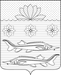 АДМИНИСТРАЦИЯ ГРИВЕНСКОГО СЕЛЬСКОГО ПОСЕЛЕНИЯ КАЛИНИНСКОГО РАЙОНАПРОЕКТАДМИНИСТРАЦИЯ ГРИВЕНСКОГО СЕЛЬСКОГО ПОСЕЛЕНИЯ КАЛИНИНСКОГО РАЙОНАПРОЕКТАДМИНИСТРАЦИЯ ГРИВЕНСКОГО СЕЛЬСКОГО ПОСЕЛЕНИЯ КАЛИНИНСКОГО РАЙОНАПРОЕКТАДМИНИСТРАЦИЯ ГРИВЕНСКОГО СЕЛЬСКОГО ПОСЕЛЕНИЯ КАЛИНИНСКОГО РАЙОНАПРОЕКТАДМИНИСТРАЦИЯ ГРИВЕНСКОГО СЕЛЬСКОГО ПОСЕЛЕНИЯ КАЛИНИНСКОГО РАЙОНАПРОЕКТАДМИНИСТРАЦИЯ ГРИВЕНСКОГО СЕЛЬСКОГО ПОСЕЛЕНИЯ КАЛИНИНСКОГО РАЙОНАПРОЕКТАДМИНИСТРАЦИЯ ГРИВЕНСКОГО СЕЛЬСКОГО ПОСЕЛЕНИЯ КАЛИНИНСКОГО РАЙОНАПРОЕКТПОСТАНОВЛЕНИЕПОСТАНОВЛЕНИЕПОСТАНОВЛЕНИЕПОСТАНОВЛЕНИЕПОСТАНОВЛЕНИЕПОСТАНОВЛЕНИЕПОСТАНОВЛЕНИЕот№станица Гривенскаястаница Гривенскаястаница Гривенскаястаница Гривенскаястаница Гривенскаястаница Гривенскаястаница ГривенскаяNНаименование показателяЗначение показателя1.Сокращенное наименование2.ИНН3.ОГРН4.КПП5.ОКПО6.ОКВЭД (основной)7.Размер уставного капитала8.Адрес места нахождения:8.1.индекс8.2.регион8.3.населенный пункт8.4.улица8.5.дом8.6.корпус8.7.квартира (офис)9.Фактический адрес (при наличии):9.1.страна9.2.индекс9.3.регион9.4.населенный пункт9.5.улица9.6.дом9.7.корпус9.8.квартира (офис)10.Адрес электронной почты уполномоченного лица11.Телефон уполномоченного лица12.Проектная компания (да или нет)13.Участник внешнеэкономической деятельности (да или нет)NНаименование показателяЗначение показателя1.Сфера экономики(вид деятельности),в которой реализуется проект2.Общий срок и этапы реализации проекта, а также сроки реализации каждого этапа3.Субъект (субъекты) Российской Федерации, на территории которого (которых) предполагается реализация проекта4.Участие Российской Федерации в соглашении (да или нет)5.Участие в соглашении муниципального образования (муниципальных образований) после 1 апреля 2021 г. (да или нет)6.Дата принятия решения об утверждении бюджета на капитальные расходы7.Планируемая дата окончания реализации проекта8.Общий размер капиталовложений в соответствии с соглашением, включая осуществленные капиталовложения (рублей)9.Размер капиталовложений для каждого из этапов реализации проекта (рублей)10.Предложение о сроке применения стабилизационной оговорки (количество лет с предполагаемой даты заключения соглашения)11.Прогнозируемый объем налогов и иных обязательных платежей в связи с реализацией проекта из расчета на каждый год реализации проекта в период действия соглашения (рублей)12.Наличие ходатайства о признании ранее заключенных договоров связанными договорами (да или нет)13.Наличие ходатайства о включении в соглашение обязанности не допускать ухудшение финансовых показателей проекта (да или нет)14.Наличие перечня объектов обеспечивающей и (или) сопутствующей инфраструктуры, затраты на создание (строительство), модернизацию и (или) реконструкцию которых предполагается возместить за счет средств бюджетов бюджетной системы Российской Федерации (да или нет)15.Заверение о соответствии проекта и организации, реализующей проект, требованиям Федерального закона "О защите и поощрении капиталовложений в Российской Федерации" и о достоверности содержащихся в заявлении и прилагаемых к заявлению документов и сведений (да или нет)16.ПриложениеДокументы, предусмотренные в соответствии с частью 7 статьи 7 Федерального закона "О защите и поощрении капиталовложений в Российской Федерации" и пунктами 10 - 14 Правил заключения, изменения, прекращения действия соглашений о защите и поощрении капиталовложений, ведения реестра соглашений о защите и поощрении капиталовложений, утвержденных постановлением Правительства Российской Федерацииот 1 октября 2020 г. N 1577 "Об утверждении Правил заключения, изменения, прекращения действия соглашений о защите и поощрении капиталовложений, ведения реестра соглашений о защите и поощрении капиталовложений", а также документ, подтверждающий полномочия лица, подписавшего заявление, в случае, если такое лицо не является лицом, имеющим право действовать от имени заявителя без доверенностиПолное наименование заявителяИНН заявителяОГРН заявителяНаименование инвестиционного проектаNНаименование показателяЗначение показателя1.Фамилия, имя, отчество2.Дата и место рождения3.Гражданство (в том числе сведения о наличии у гражданина Российской Федерации иного гражданства)4.Реквизиты документа, удостоверяющего личность (серия (при наличии) и номер документа, дата выдачи документа, наименование органа, выдавшего документ, и код подразделения (при наличии)5.Данные миграционной карты 2 (номер карты, дата начала срока пребывания, дата окончания срока пребывания в Российской Федерации)6.Данные документа, подтверждающего право иностранного гражданина или лица без гражданства на пребывание (проживание) в Российской Федерации 3 (серия (если имеется) и номер документа, дата начала срока действия права пребывания (проживания), дата окончания срока действия права пребывания (проживания)7.Адрес места жительства (регистрации) или места пребывания на территории Российской Федерации8.Идентификационный номер налогоплательщика (при наличии)9Основания бенефициарного владения:9.1.количество долей (акций) заявителя, принадлежащих бенефициарному владельцу (заполняется в случае, если лицо в конечном счете прямо или косвенно (через третьих лиц) владеет (имеет преобладающее участие) более чем 25 процентами в уставном капитале заявителя)9.2.обстоятельства, позволяющие бенефициарному владельцу контролировать действия заявителя (заполняется в случае, если лицо имеет возможность контролировать действия заявителя иным образом, не указанным в подпункте 9.1 настоящего документа)NНаименование показателяЗначение показателяСведения ограниченного доступа (да или нет)I. Сведения об организации, реализующей проектI. Сведения об организации, реализующей проектI. Сведения об организации, реализующей проектI. Сведения об организации, реализующей проект1.Полное наименование организации2.Сокращенное наименование организации3.ИНН4.ОГРН5.Проектная компания (да или нет)6.Адрес электронной почты7.Телефон8.Фамилия, имя, отчество уполномоченного лица организации, реализующей проектII. Сведения о публично-правовых образованиях, являющихся сторонами соглашенияII. Сведения о публично-правовых образованиях, являющихся сторонами соглашенияII. Сведения о публично-правовых образованиях, являющихся сторонами соглашенияII. Сведения о публично-правовых образованиях, являющихся сторонами соглашения9.Уполномоченный орган, действующий от имени Российской Федерации10.Уполномоченный орган, действующий от имени субъекта Российской Федерации11.Уполномоченный орган, действующий от имени муниципального образованияIII. Сведения о соглашении о защите и поощрении капиталовложенийIII. Сведения о соглашении о защите и поощрении капиталовложенийIII. Сведения о соглашении о защите и поощрении капиталовложенийIII. Сведения о соглашении о защите и поощрении капиталовложений12.Дата подписания соглашения последней из сторон соглашения (далее - соглашение)13.Наименование проекта14.Сроки и этапы реализации проекта15.Сведения о размере осуществленных (если применимо) и планируемых капиталовложений, в том числе по этапам реализации проекта (рублей)16.Перечень актов (решений), применяемых с учетом особенностей, установленных статьей 9 Федерального закона "О защите и поощрении капиталовложений в Российской Федерации", в том числе реквизиты таких актов17.Срок применениястабилизационнойоговорки18.Дата прекращения соглашения19.Сведения о передаче в залог денежных требований по соглашению20.Сведения об уступке прав требований по соглашениюIV. Сведения о дополнительном соглашении к соглашениюIV. Сведения о дополнительном соглашении к соглашениюIV. Сведения о дополнительном соглашении к соглашениюIV. Сведения о дополнительном соглашении к соглашению21.Предметдополнительногосоглашения (в том числес указанием положенийФедерального закона"О защите и поощрениикапиталовложенийв Российской Федерации",на которых основанодополнительноесоглашение)22.Дата подписания дополнительного соглашения последней из сторон дополнительного соглашения23.Дата подписания и регистрационный номер соглашения, к которому заключается дополнительное соглашение24.Дата заключения, номер, предмет заключенных связанных договоров, а также публично-правовое образование, за счет средств бюджета которого подлежит возмещению ущерб в случае нарушения условий указанных договоровПолное наименование заявителяИНН заявителяОГРН заявителяНаименование инвестиционного проектаДата и регистрационный номер соглашения о защите и поощрении капиталовложений 1Дата направления заявления о заключении соглашения о защите и поощрении капиталовложений 2Полное наименование заявителяИНН заявителяОГРН заявителяНаименование инвестиционного проектаПолное наименование заявителяИНН заявителяОГРН заявителяНаименование инвестиционного проектаПолное наименование заявителяИНН заявителяОГРН заявителяНаименование инвестиционного проекта